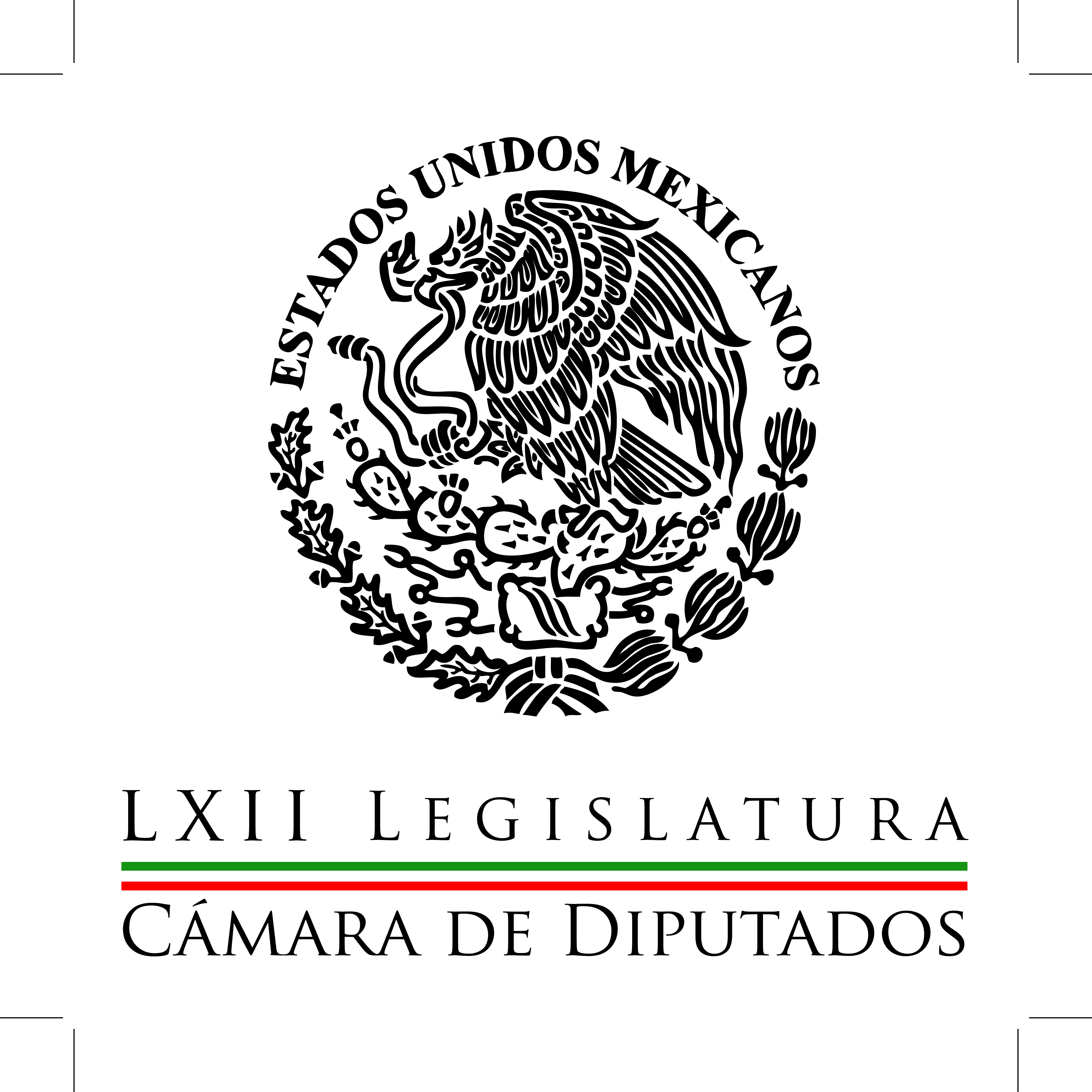 Carpeta InformativaPrimer CorteResumen: Manlio Fabio Beltrones: Promulgación de la Reforma Energética  PRI entrega al Senado petición de Consulta Popular sobre reducción de legisladoresAnuncia PRI consulta para reducir legisladores plurinominales La Comisión Permanente del Congreso llama al GF y a Sonora a suspender las actividades de la Mina Cananea  María Dolores Padierna: Pasivos laborales de PemexJoaquín López-Dóriga: Situación en el PAN 21 de agosto de 2014TEMA(S): Trabajo LegislativoFECHA: 21/08/14HORA: 7:NOTICIERO: En los Tiempos de la RadioEMISIÓN: Primer Corta ESTACION: 103.3 FMGRUPO: Fórmula 0Manlio Fabio Beltrones: Promulgación de la Reforma Energética  Manlio Fabio Beltrones, colaborador: Con la promulgación de las leyes secundarias de Reforma Energética, los legisladores hemos concluido un importante ciclo, ahora nos corresponde trabajar para garantizar que tanto esta como otras reformas trascendentes que han sido aprobadas por el Congreso cuenten con el soporte presupuestal adecuado para ponerlas en marcha. Es que es crucial comenzar cuanto antes la transformación del sector energético y que sus beneficios lleguen lo más pronto posible a la mayoría de los mexicanos, todo ello con abasto suficiente de gas, de electricidad y otros combustibles que sean de calidad y a precios accesibles para mover la industria y para satisfacer las necesidades de los hogares. Ése es el fin con el que el Presidente Enrique Peña Nieto anunció diez acciones de ejecución inmediata para acelerar la aplicación de esta reforma, reforma que deberá contar con diseño presupuestal, específico para el próximo año, a fin de darles continuidad y concretar su operación. Recordemos que el presupuesto debe ser acorde con el nuevo modelo de desarrollo energético que plantea la reforma, todo ello para producir más energéticos y sacar el máximo beneficio social a la renta petrolera nacional, incluidos los recursos que le corresponden las entidades federativas. Este nuevo diseño presupuestal no debe de representar un gasto excesivo, sino promover la correcta asignación de aplicación productiva de los recursos para estimular el crecimiento económico y atender las necesidades sociales de la mayoría de los mexicanos Es que no se trata de gastar más, sino de gastar mejor, se trata sí de lograr la mayor eficacia en el uso de los recursos con ahorro y transparencia, el nuevo diseño presupuestal también deberá afianzar los cambios en el sistema electoral en las instituciones de justicia y en general el marco institucional que amplía los derechos ciudadanos. Esto es clave para completar el proceso de transformación nacional, proceso con el que se habrá de elevar en la productividad del país, de dinamizar el crecimiento económico y fortalecer los derechos de los mexicanos y reivindicar nuestro régimen democrático y de libertades. Ante este nuevo desafío, estoy cierto de que la actual legislatura habrá de seguir trabajando como hasta ahora, con gran responsabilidad y renovado compromiso, con el análisis, y eventual aprobación de un presupuesto acorde, a fin de concretar y garantizar el éxito de estas reformas transformadoras, todo en beneficio de México. Es que debemos de seguir buscando que las cosas buenas sucedan en nuestro país. 2’ 39”, Ma.m. TEMA(S): Trabajo Legislativo FECHA: 21/08/14HORA: 00:00NOTICIERO: MVS NoticiasEMISIÓN: Primer CorteESTACION: OnlineGRUPO: MVS0PRI entrega al Senado petición de consulta popular sobre reducción de legisladoresEl Consejero Jurídico del CEN del PRI, Sadot Sánchez Carreño, entregó este miércoles al Senado de la República el aviso de intención de su partido para llevar a cabo una Consulta Popular sobre la reducción del número de legisladores plurinominales en el Congreso de la Unión.La solicitud entregada incluye la justificación de la propuesta de pregunta que se pretende realizar, a efecto de cumplir el trámite con toda la formalidad necesaria.Entrevistado tras entregar la documentación, Sadot Sánchez Carreño destacó que la reducción en el número de diputados y senadores facilitaría la construcción de los acuerdos y el eficaz funcionamiento de ambas Cámaras del Congreso.Sánchez Carreño señaló que su partido tiene la suficiente confianza en que tendrá el respaldo no sólo de su militancia sino también de la ciudadanía para reunir las firmas del dos por ciento de la lista nominal que se marca como requisito.Se espera que en un plazo no mayor a 10 días hábiles, el presidente de la Mesa Directiva del Senado, Raúl Cervantes Andrade, emita la constancia que acredita la presentación del aviso, la cual se acompañará del formato para la obtención de firmas, con lo cual  se darán por iniciados los actos para recabar las rubricas de apoyo. ys/m.TEMA(S): Trabajo LegislativoFECHA: 21/08/14HORA: 06:12NOTICIERO: Noticias MVSEMISIÓN: Primer CorteESTACION: 102.5 FMGRUPO: MVS Comunicaciones0Anuncia PRI consulta para reducir legisladores plurinominales René Cruz, reportero: El dirigente nacional del PRI César Camacho Quiroz, dio a conocer que su partido también impulsará una consulta popular para reducir el número de integrantes del Congreso de la Unión. En conferencia de prensa, el político mexiquense explicó que a través de este ejercicio, su partido le preguntará a la ciudadanía si “estás de acuerdo en que se modifique la Constitución para que se eliminen 100 de los 200 diputados federales plurinominales y los 32 senadores de representación proporcional”. Asimismo, refirió que al reducir el número de legisladores, disminuirá el gasto público, mientras que el trabajo legislativo se volverá más versátil. Insert de César Camacho Quiroz: “Nosotros consideramos que este es un tema que está en el radar ciudadano y queremos ser una caja de resonancia eficaz para que loe electores se pronuncien sobre un asunto que tiene que ver con reducción del gasto público hasta facilitar la construcción de acuerdos y hacer más versátil el trabajo del Congreso de la Unión”. Reportero: Camacho Quiroz negó que con la reducción de sus integrantes, del Congreso de la Unión vaya a perder calidad. Duración 1’14’’, nbsg/m. TEMA(S): Trabajo LegislativoFECHA: 21/08/14HORA: 06:12NOTICIERO: Formato 21EMISIÓN: Primer CorteESTACION: 790 AMGRUPO: Radio Centro0La Comisión Permanente del Congreso llama al GF y a Sonora a suspender las actividades de la Mina Cananea  Carlos Castellanos, conductor: En un Punto de Acuerdo, la Comisión Permanente del Congreso de la Unión llamó al Gobierno Federal y al de Sonora, a suspender las actividades de la mina Cananea, hasta evaluar los daños por el derrame de sulfato de cobre al río Sonora. La Comisión Permanente del Congreso de la Unión exhortó al Gobierno de Sonora, a la Secretaría de Economía, a la Semarnat y a la Procuraduría General suspender actividades y cancelar la concesión de la minera Cananea hasta que se evalúen los daños generados por el derrame de 40 mil metros cúbicos de sulfato de cobre en el río Sonora. Al abordar la problemática, los legisladores pidieron se castigue con severidad estas acciones de la minera, que no es la primera vez que ocurre y que ponen en riesgo la población. El PRD, a través de la senadora Dolores Padierna, pidió la cancelación definitiva de la concesión a la minera Grupo México con el que, dijo, el gobierno le ha dado muchos privilegios. Insert de Dolores Padierna, senadora del PRD: "Operar, y que para el caso de Sonora de inmediato suspenda el derecho para realizar las obras y trabajos en la mina Buenavista del Cobre, puesto que su operación está violando varias fracciones de este artículo y pone en peligro la vida y la integridad física de trabajadores, de miembros de la comunidad, y ha causado daño a bienes de interés público". Por su parte, el panista Héctor Larios dijo que más allá de atender la emergencia, es necesario ceder respuesta a los afectados con el suministro de agua potable, pero ante todo la afectación al medio ambiente que ha generado esta minera. Insert de Héctor Larios, senador del PAN: "Más que cancelar la concesión que debe de hacerse si procede, me parece que lo más importante es que se haga un diagnóstico técnico independiente, con académicos independientes, los mejores que haya en el país, para determinar los daños que puedan ocasionarse, ambientales, los daños que se hayan ocasionado ambientales". Senadores y diputados pidieron a la Secretaría de Economía ordenar la cancelación de la concesión otorgada a la empresa Minera México, a consecuencia del daño ecológico y el riesgo inminente de que fueron sujetas la población y la flora y fauna ribereñas con motivo del derrame. A la Conagua pide que se formulen las denuncias correspondientes ante el Ministerio Público, así como a la Procuraduría General para que se realicen las investigaciones a que haya lugar con el objeto de que se apliquen las penas correspondientes por los daños ecológicos generados por el mal manejo de las sustancias. Los legisladores también pidieron al Ejecutivo Federal indemnizar a los afectados y a la Conagua, que las muestras de agua estén a disposición de la población para que se constate su revisión. CC: Por supuesto, se tiene que indemnizar a la gente, imagínese usted: daños al ambiente, daños al agua potable, ¿qué va a beber toda esa gente? Son ríos los que se han contaminado, se derramaron 40 mil metros cúbicos de ácido sulfúrico, tanto en el río Sonora como en el Río Bacanuchi. La indemnización a la gente, también se tiene que abordar este asunto. Mientras Grupo México dice: "No, nosotros no tuvimos la culpa, rechazamos todo lo que nos quieren castigar", bueno, pues nada más que se les acuerde que también Grupo México es la responsable de lo que ocurrió en la mina Pasta de Conchos allá en Coahuila el 19 de febrero de 2006, ¿se acuerda usted?, cuando murieron 65 mineros porque la empresa simple y sencillamente no tenía las medidas de seguridad necesarias, así de fácil. Tiene historia esta empresa. Duración 3’39’’, nbsg/m. INFORMACIÓN GENERALTEMA(S): Información General FECHA: 21/0814HORA: 06:39NOTICIERO: En los Tiempos de la RadioEMISIÓN: Primer CorteESTACION: 103.3 FMGRUPO: Radio Fórmula0María Dolores Padierna: Pasivos laborales de PemexMaría Dolores Padierna, colaboradora: Uno de los temas que pasó sin analizarse a fondo, aunque se habló mucho de él, fue el tema de los pasivos laborales en las discusiones de la Reforma Energética. De acuerdo al informe de Pemex ante la Comisión de Cambios de Estados Unidos, los pasivos laborales ascendían en 2013 a 1.1 millones de pesos. El PRI y el PAN aprobaron que los contribuyentes paguemos aún más, 1.6 billones de pesos, sin que sustenten esa cifra, su único argumento fue que ya es deuda y la tenemos que pagar. Sin embargo, debemos tomar en cuenta al menos tres factores: uno, la cantidad está inflada. Al cierre de 2012 los pasivos laborales eran de 731 mil millones de pesos, ¿por qué de un año a otro se duplicó? No hubo respuesta. Dos, la cantidad es hipotética, es una estimación actuarial con base en una serie de supuestos, cual si Pemex siguiera siendo una paraestatal. La cifra está calculada para cien años, pero a Pemex a lo más le quedan cinco años de vida. Otro supuesto es que van a aumentar la planta laboral en porcentajes increíbles, cuando estamos hablando de una empresa en extinción; también que va a aumentar el número de beneficiarios por jubilado, y que aumentará el número de años que se espera que viva cada trabajador, entre otros supuestos arbitrarios y discrecionales. Tercer factor, el informe precisa que no pudieron reunir reservas para el pago de jubilaciones, porque el régimen fiscal de Pemex le quita todos sus ingresos, y tomaron dinero de donde podían. El Consejo de Administración de Pemex autorizó que las reservas laborales se usen para gasto programable, lo que habría que hacer es modificar el régimen fiscal y no endilgarnos a nosotros una deuda que no contrajimos. A fin de cuentas ustedes, estimados radioescuchas, al igual que los asalariados del país, la pequeña y mediana empresa, somos los que pagamos el 92 por ciento de los impuestos en México, y ahora tendremos que pagar una deuda de 1.6 billones de pesos más por pasivos de una empresa que hace un año tenía un registro de menos de la mitad de esa cifra. Pues con esa opacidad, ¿a quién le dan ganas de seguir pagando impuestos? Duración 2´47´´, ys/m.TEMA(S): Trabajo LegislativoFECHA: 21/08/14HORA: 7:NOTICIERO: En los Tiempos de la RadioEMISIÓN: Primer Corta ESTACION: 103.3 FMGRUPO: Fórmula 0Julián Alfonso Olivas: Discusión sobre la homologación del IVA en la frontera  Julián Alfonso Olivas, colaborador: En esta semana la Suprema Corte de Justicia de la Nación inició la discusión sobre la constitucionalidad de la medida legislativa que homologa la aplicación del IVA en las zonas fronterizas del país. Como recordamos, en la reforma hacendaria aprobada en el Congreso de la Unión se estableció pasar en esas zonas de la tasa de 12 por ciento a la del 16 por ciento como en todo el territorio nacional. El proyecto que se ha discutido establece que esta medida no viola el principio de equidad y proporcionalidad tributaria. En la discusión el ministro Arturo Zaldívar señaló que el escrutinio que tienen que hacer como jueces constitucionales es un escrutinio laxo, no les toca determinar si la opción que tomó el legislador es la mejor, es la más adecuada, es la más razonable, sino simplemente si esa opción es una de las constitucionalmente válidas. Agregó el ministro que la Constitución le da al Legislativo un poder discrecional en materia fiscal, facultad que no se puede combatir en tribunales a menos que violara derechos humanos. El día de hoy se estima que concluirá la discusión en nuestro máximo tribunal, donde de acuerdo a lo discutido en sesiones anteriores, es previsible que se declare la constitucionalidad de la homologación. Esta resolución será de gran importancia porque dejará establecidos con claridad los límites que tiene nuestro órgano judicial frente a las facultades de otro poder, con lo que queda claro que mientras los tres órganos del Estado se ajusten a la Constitución en la emisión de sus actos, sus motivaciones no pueden ser objeto de cuestionamiento por nuestro órgano revisor constitucional, criterio que se ajusta a la división de poderes que impera en nuestro país dentro de nuestro sistema constitucional, y que debe ser respetado y defendido por los propios poderes. 2’ 26”, Ma.m. TEMA(S): Trabajo LegislativoFECHA: 21/08/14HORA: 7:NOTICIERO: En los Tiempos de la RadioEMISIÓN: Primer Corta ESTACION: 103.3 FMGRUPO: Fórmula 0Carlos Alberto Martínez: Pemex y CFE deberán mostrar que son competitivas Carlos Alberto Martínez, colaborador: El sector energético en el país parece estar tomando el camino necesario para la economía nacional, además de que exige un doble reto a Petróleos Mexicanos y a la Comisión Federal de Electricidad, ambas empresas productivas del Estado no sólo estarán obligadas a demostrar que son competitivas ante otras, también deberán contrarrestar la mala reputación que arrastran entre sus usuarios finales. Los productos derivados del petróleo que se emplean en los hogares o en las empresas deben ser de mejor calidad, por decirlo menos. Este tipo de empresas tienen alta exposición a las reclamaciones del público por su mala calidad en el servicio e ineficiente atención, además de sus casos de corrupción y accidentes constantes. Los recientes análisis indican que los sectores mejor evaluados por los usuarios y consumidores corresponden a las empresas del sector alimentos, informático y automotriz, por ello es que los productos de mejor calidad, servicio eléctrico efectivo y tarifas bien cobradas y competitivas se tendrá que apoyar para que la reputación de Pemex y la Comisión Federal de Electricidad reflejen un mejor desempeño y satisfacción de la población. En el último año Pemex y la Comisión Federal de Electricidad sufrieron una baja de doble dígito en la percepción que tienen los usuarios sobre ellas. La entidad petrolera sufrió una caída de 9.29 puntos y la eléctrica de 9.10 puntos. Entre los factores de la baja en la percepción se encuentra la coyuntura por la que atravesó el sector en los últimos meses y el tratamiento de la información en los medios de comunicación sobre la operatividad de ambas empresas, que justificaron, por cierto, de cierta manera parte de la iniciativa de la Reforma Energética. Ahora, la Reforma Energética  no sólo debe darle viabilidad al sector energético nacional, sino además debe verse como la promotora de instituciones sólidas en las que no hay espacio para negociaciones sin transparencia, contratos para los amigos y corrupción. Las empresas energéticas primero tendrán que reconocer el problema que arrastran y no deberían pensar que no pasa nada, cuando es claro que algo sucede. La existencia de mejores instituciones de producción de energéticos en México será la pieza clave de la Reforma Energética. 2’ 37”, Ma.m. TEMA(S): Información General FECHA: 21/08/14HORA: 00.00NOTICIERO: MVS NoticiasEMISIÓN: Primer CorteESTACION: OnlineGRUPO: MVS 0Acusa PRD que consulta popular del PRI quiere desprestigiar la energéticaLa Consulta Popular que propone el PRI para reducir el tamaño del Congreso de la Unión que consiste en la eliminación de 100 diputados y 32 senadores plurinominales, sólo tiene el objetivo de desvirtuar la consulta ciudadana sobre la Reforma Energética  que verdaderamente es un tema trascendencia nacional y que puede tener serias consecuencias para todos los mexicanos, así lo indicó el presidente nacional del PRD, Jesús Zambrano.Tras la reunión de la Comisión Política Nacional del Sol Azteca, Zambrano Grijalva, indicó que ahora  resulta que la consultas populares "que se han sacado de la manga" el PAN sobre el incremento al salario mínimo, y el PRI sobre la eliminación de curules plurinominales, si son las que hay que impulsar y las que pueden proceder.  Mientras que según los especialistas jurídicos de la Presidencia de la República y el secretario de Hacienda, Luis Videgaray, ya comenzaron decir que observan que no pueda haber una consulta sobre el tema energético porque la Constitución no puede ser modificada.En este sentido, el líder perredista insistió en que es claro que la nueva consulta propuesta por el dirigente priista es una pretensión de desvirtuar la consulta sobre la Reforma Energética  y  también una estrategia para comenzar a presionar a los ministros de la Suprema Corte de Justicia de la Nación (SCJN) para que no la autoricen."En el caso concreto de lo que el PRI saca hoy en voz de Camacho, pues  tiene la pretensión esencial de entrar a desvirtuar lo que verdaderamente constituye el tema de enorme trascendencia nacional que es el de la Reforma Energética  privatizadora, si debe mantenerse o debe echarse para abajo".El asunto  de que se reduzcan los diputados plurinominales o no, o de qué manera se logra que las Cámaras sean menos costosas para el país, es un asunto al que tienen derecho de iniciativa los senadores y diputados de todos los grupos parlamentario. Y desde luego la gente, por supuesto que va a decir que queremos no haya tantos diputados, que con el desprestigio que tienen, no le cuesten tanto al país. Pero ese no es el tema de fondo, el tema de fondo es qué va a pasar con el futuro mediato e inmediato del país y eso es lo que quieren que se pierda de vista", recalcó.Y sobre la propuesta del PAN para consultarle a la ciudadanía si se debe o no incrementar de manera significativa el salario mínimo en nuestro país, simplemente señaló que es una postura demagógica. Y es que el político sonorense reiteró que es insensato que se piense que hay mexicanos que se opondrían a elevar los salarios, y agregó que este asunto ya no puede esperar más."Quién podría discutir la importancia de elevar el salario mínimo. Es un asunto que planteó el jefe de gobierno desde el 1 de mayo, ahora descubre el PAN después de que estuvieron 12 años en el gobierno de la República, que es una necesidad y no hicieron nada durante 12 años. Es una actitud absolutamente demagógica, urge el tema de avanzar en la recuperación del poder adquisitivo de la mayoría de la sociedad y no puede esperar a que haya una consulta popular en el 2015 para ver si se implementan las decisiones en el 2016 o quien sabe para cuándo", concluyó. ys/m.TEMA(S): Trabajo LegislativoFECHA: 21/08/14HORA: 06:41NOTICIERO: Fórmula Detrás de la NoticiaEMISIÓN: Primer CorteESTACION: 104.1 FMGRUPO: 0César Camacho: Iniciativa de reducir el número de legisladores  Ricardo Rocha (RR), conductor: De viva voz César Camacho Quiroz, presidente nacional del PRI. Muy buenos días, gracias por estar con nosotros. César Camacho Quiroz (CCQ), presidente nacional del PRI: Gracias a ti, Ricardo, y al auditorio; buenos días. RR: Presidente, nos sorprendes el día de ayer con esta iniciativa priista de eliminar, prescindir o reducir el número de legisladores, diputados y senadores. ¿Por qué? ¿De dónde surge y cómo se gesta? ¿Y cuál la intención fundamental? CCQ: Este es un planteamiento que Enrique Peña hizo hace casi tres años, la necesidad de tener un Congreso más eficiente, donde se puedan construir mayorías con mayor facilidad, la reducción del gasto público, la preservación de los derechos de las minorías, más eficiencia en el trabajo del Poder Legislativo, de suerte que estamos cumpliendo un compromiso pendiente que siendo originalmente del Enrique Peña, es del partido, lo consignamos así en nuestra plataforma con la que somos de las elecciones en 2012, lo reiteramos en nuestra asamblea de marzo pasado, de tal suerte que para nosotros es un ejercicio de congruencia. Era un pendiente, porque tenemos bien pulsado el sentir ciudadano sobre el Poder Legislativo y sabemos que le viene bien a los mexicanos un Poder Legislativo más robusto, más sencillo en el procesamiento de sus decisiones y por eso estamos planteando cien diputados menos de estos llamados plurinominales y 32 senadores menos que integran esta Cámara por la misma vía. RR: ¿Sienten ustedes que tenemos un Congreso sobrerrepresentado, congestionado? CCQ: Sentimos que hay un Congreso demasiado grande, el Congreso llegó al tamaño que hoy conocemos, en el caso de la Cámara de Diputados, en 1986, porque originalmente cuando se perfeccionó la representación proporcional, porque eran los llamados diputados de partido literalmente para garantizar la voz de las minorías en la Cámara, fueron de 20 que eran el tope máximo de diputados de partido, a cien diputados de representación proporcional en 77, y en nueve años fueron de cien a 200. Creemos que cien es un número importante, porque también estamos convencidos de que la vía de la representación proporcional es igualmente eficaz para compensar esa parte que suele faltarle los partidos entre los diputados que ganaron en los distritos y el número de votos que obtuvieron en la contienda nacional, para justamente equilibrar y evitar que haya abismos entre ese número de diputados ganados en distritos. Déjame decirte con claridad, hay partidos que no ganan ninguno, o uno o dos diputados de los 300, pero que tienen el 5, el 6 por ciento de la votación nacional y creemos conveniente que tengan un número de diputados que se acerque al porcentaje de votos que obtuvieron, para esos de representación proporcional, pero creemos que 200 son muchos. RR: ¿Están definidas ya o tienes idea de cuáles serían las preguntas fundamentales que se le plantearían a la ciudadanía en el 2015 acerca de esta eliminación de legisladores plurinominales? CCQ: Casi me la sé de memoria: ¿Estás de acuerdo en cambiar la Constitución para reducir cien de los 200 diputados plurinominales y los 32 senadores plurinominales?, tal cual. Y creo que si es así, en el caso del Senado, de tener 128 como ocurre ahora, podría reducirse a 96; una Cámara robusta que mantenga la igualdad de la representación de los estados, es decir, tres por estados, incluido el Distrito Federal que es una entidad que se asimila a un estado, entonces tres por 32 ó 96 y creemos que esa Cámara podría funcionar muy bien en esos términos. RR: Ahora, ¿de qué depende que pueda llevarse adelante esta consulta propuesta por ustedes, desde el PRI, sobre los legisladores plurinominales y qué significa para ti que también en el 2015 muy probablemente vaya a haber una consulta desde la izquierda, el PRD fundamentalmente, sobre la Reforma Energética? Y ahora el PAN también propugnando por una consulta para el salario mínimo. ¿Qué representa? ¿Qué te dice esto? CCQ: Lo primero es que antes del 15 de septiembre debemos acreditar que esta propuesta, esta intención, esté avalada por el 2 por ciento de los que estamos en la lista nominal, es decir, un millón 605 mil firmas tenemos que recabar en estas semanas, 25 días para ser exactos. En seguida que la corte considere que la pregunta es correcta, está bien hecha, está en los parámetros que ellos considerarán correctos y después irnos a hacer junto con las campañas para diputados federales, promover la participación ciudadana, y esto es lo que me entusiasma mucho, para que muchos mexicanos contesten esta pregunta, y por lo que advertimos en la opinión pública, por las primeras reacciones, por lo que dicen las encuestas, hay una opinión pública a favor de la reducción de las Cámaras, y concretamente del número de legisladores que entra por la vía plurinominal. Para mí representaría el echar mano de un mecanismo de consulta ciudadana, de democracia directa y un partido vivo, un partido que va hacia a los ciudadanos, que los interpreta correctamente, y que traduce sus inquietudes en planteamientos jurídicos y políticos que son correctos, y que dan más calidad a la democracia. RR: A propósito de planteamientos jurídicos correctos que mencionas, ¿consideras que la iniciativa perredista para una consulta sobre Reforma Energética  no es lo suficientemente fuerte jurídicamente o sí? CCQ: Pues no me toca a mí dar la última palabra, yo creo que el tema de la Reforma Energética  es, para nosotros, un asunto saldado, pero ni yo ni ninguno de los priistas somos quien tiene la última palabra, respetamos lo que dicen otros como expresión de madurez política y, bueno, lo que nos urge en el caso de la Reforma Energética , y creo que ahí están las acciones que lo demuestran, lo que nos urge es que entre en vigor en forma plena no sólo en términos jurídicos, sino que se empiece a mover este gran aparato del Estado. Que las empresas productivas, Pemex, CFE, empiecen a desplegar con toda fuerza las acciones públicas, las políticas de gobierno que se traduzcan en el establecimiento de cimientos, de estructuras fuertes que pronto hagan que los hidrocarburos beneficien literalmente a la economía de las familias de los mexicanos. RR: Sobre la consulta propuesta por el PAN acerca del salario mínimo, ¿cuál es tu opinión? CCQ: Bueno, es interesante, es discutible, vayamos a la consulta si pasan, como nosotros queremos pasar, por esta especie de aduana, y nos vemos el 7 de junio de 2015. RR: Finalmente, ¿cómo va tu proceso, el proceso del partido, del PRI, de selección, preselección? Estarán ahora en el análisis y etcétera de sus candidatos, los tiempos empiezan a acortarse, César. CCQ: Estamos entusiasmados, yo voy y vengo por todo el país, advierto una militancia muy activa, un partido bien organizado, este sábado tenemos una gran asamblea de miles de jóvenes, porque creemos que esta opción preferencial que hemos hecho por ellos va a fructificar, muchos jóvenes, muchas mujeres, perfiles muy ciudadanos, gente que, compartiendo con nosotros la filosofía política del partido, muchos no serán militantes, pero sí convergen en el apoyo al proyecto político de Peña Nieto. Queremos ganar la mayoría de las mil 959 posiciones que están en juego el año próximo, queremos ganarlo como se debe, legítimamente, con propuestas inteligentes, atractivas socialmente hablando, y con candidatos y candidatas de prestigio, para que también honremos a la política y la gente se sienta satisfecha de sus representantes populares. Nosotros estamos viendo en popa, desplegando velas, con todo el entusiasmo que imprime estar convencido de lo que se hace y que lo que se haga sea a favor de los mexicanos. RR: César Camacho Quiroz, se queda este espacio abierto, lo sabes, y estamos en contacto. CCQ: Seguro, hasta pronto, buenos días. Duración 9’34’’, nbsg/m. TEMA(S): Información General FECHA: 21/0814HORA: 07:33NOTICIERO: Once NoticiasEMISIÓN: Segundo CorteESTACION: Canal 11GRUPO: IPN0La agenda de reformas en México ha llegado a su fin: EPNEl presidente Enrique Peña Nieto en un artículo publicado en el diario británico Financial Times, afirmó que la agenda de reformas de México ha llegado a su fin, ya que el Congreso aprobó once reformas estructurales en los últimos 20 meses, gracias al denominado "Pacto por México".En su colaboración afirmó que con la Reforma Energética  se aumentará la producción de petróleo a 3 millones de barriles diarios para el 2018, ya que en la actualidad se producen 2.5 millones de barriles. El primer mandatario resaltó que de igual forma, la producción de gas natural crecerá de 5.7 mil millones de pies cúbicos diarios a 8 mil millones en 2018. En este texto, Peña Nieto aseguró que Petróleos Mexicanos (Pemex) será más competitivo y contará con la autonomía necesaria para operar como una empresa moderna, y también podrá forjar alianzas y reducir los costos de operación.El político mexicano dijo que además de que la reforma promoverá la inversión en energías renovables, un área en la que México cuenta con un enorme potencial, por lo que se espera que con esta reforma, el Producto Interno Bruto (PIB) de México aumente en un 1 por ciento en 2018 y un 2 por ciento en 2025.Detalló que seis reformas se entrelazan en un sólo objetivo: aumentar la productividad y competitividad de México. Abundó que en la actualidad México ocupa el décimo lugar entre los productores más grandes de petróleo del mundo y nuestros recursos de gas recuperable de esquisto ocupan el sexto lugar. "La Reforma Energética  nos permitirá aprovechar nuestros recursos naturales de una manera sostenible y al mismo tiempo los principios básicos de soberanía serán respetados. Esta reforma permitirá que el sector energético vuelva a ser un motor para el crecimiento económico, garantizando el suministro de petróleo, gas y electricidad a precios competitivos". El Jefe del Ejecutivo mexicano aseveró que la reforma en competencia económica regulara las relaciones entre las empresas, lo que garantiza una mayor variedad de productos y servicios a mejores precios. ys/m.Carpeta InformativaSegundo CorteResumen: Presupuesto 2015 debe ser acorde con reforma energética: Beltrones César Camacho: Consulta para eliminar 100 diputados y a los senadores nacionales Reforma Energética encenderá motores internos: BBVA ResearchLa Reforma Energética generará riqueza: AeroméxicoIEDF prepara la exoneración de Gutiérrez de la Torre Enrique Martínez y Martínez: Canalización de recursos para el campo Guillermo Haro: Derrame de ácido sulfúrico en Río Sonora  Dictan formal prisión contra alcaldesa de HuetamoActividad económica en México creció 2.7% en junio21 de agosto de 2014TEMA(S): Trabajo Legislativo FECHA: 21/08/14HORA: 12:36NOTICIERO: Grupo FórmulaEMISIÓN: Segundo CorteESTACION: OnlineGRUPO: Grupo Fórmula 0Presupuesto 2015 debe ser acorde con reforma energética: Beltrones El presupuesto de 2015 debe ser acorde con el diseño de desarrollo energético que plantea la reforma para producir más energéticos y sacar el máximo beneficio social a la renta petrolera, incluidos los recursos de las entidades federativas, afirmó Manlio Fabio Beltrones Rivera.El coordinador del Partido Revolucionario Institucional (PRI) en la Cámara de Diputados aclaró que este nuevo diseño presupuestal no debe representar un gasto excesivo, sino promover la correcta asignación y aplicación productiva de los recursos para estimular el crecimiento económico y atender las necesidades sociales de los mexicanos.Al hacer un comentario sobre el paquete económico del próximo año, indicó que no se trata de gastar más, sino hacerlo de la mejor forma. "Se trata de lograr la mayor eficacia en el uso de los recurso con ahorro y transparencia".El priista externó el nuevo diseño presupuestal también deberá afianzar los cambios en el sistema electoral, en las instituciones de justicia y en general el marco institucional que amplía los derechos ciudadanos.Estableció que esto es clave para completar el proceso de transformación nacional con el que se habrá de elevar la productividad del país, dinamizar el crecimiento económico, fortalecer los derechos de los mexicanos y reivindicar el régimen democrático y de libertades.Ante este nuevo desafío, dijo, la actual legislatura habrá de trabajar como hasta ahora con gran responsabilidad y renovado compromiso con el análisis y eventual aprobación de un presupuesto acorde, a fin de concretar y garantizar el éxito de las reformas transformadoras aprobadas recientemente.Una vez aprobada la reforma secundaria de la Reforma Energética, subrayó, "nos corresponde trabajar para garantizar que ésta como otras propuestas trascendentes que han sido aprobadas por el Congreso cuenten con el soporte presupuestal adecuado para ponerse en marcha.Por lo tanto, continuó, es crucial comenzar cuanto antes la transformación del sector energético y que sus beneficios lleguen lo más pronto posible a la mayoría de los mexicanos.Todo ello, señaló, con abasto suficiente de gas, electricidad y otros combustibles que sea de calidad y a precios accesibles para mover la industria y satisfacer las necesidades de los hogares.Beltrones Rivera agregó que ese es el objetivo por el cual el presidente Enrique Peña Nieto anunció 10 acciones de ejecución inmediata para acelerar la aplicación de esta reforma, la cual deberá contar con un diseño presupuestal específico para 2015, a fin de darle continuidad y concretar su operación. ys/m. TEMA(S): EntrevistaFECHA: 21/08/14HORA: 08:07NOTICIERO: EnfoqueEMISIÓN: Segundo CorteESTACION: 100.1 FMGRUPO: NRM0César Camacho: Consulta para eliminar 100 diputados y a los senadores nacionales Leonardo Curzio (LC), conductor: Saludo ahora al doctor César Camacho, él -como usted lo sabe- es el presidente nacional del PRI. Doctor, ¿cómo está? Buenos días. César Camacho (CC), presidente nacional del PRI: ¿Qué tal, Leonardo? Buenos días, gracias. LC: Pues nos da mucho gusto recibirlo. A ver, cuéntele al auditorio, el PRI propone una consulta para eliminar cien diputados plurinominales y a los senadores nacionales. CC: Efectivamente, éste es un compromiso de campaña, que antes había sido planteado por el ahora presidente Enrique Peña, advertimos que desde entonces la propia militancia y una buena parte de la ciudadanía vieron con simpatía este planteamiento. Y ahora lo concretamos a través del aprovechamiento de una nueva figura que construimos entre todos, la consulta popular, cuando tenemos una ciudadanía vigente, demandante, preparada, que quiere protagonizar los grandes cambios, como debe ser en una democracia madura. LC: Ya. CC: Por eso, echando mano de este ejercicio, querido Leonardo, estamos planteando la posibilidad de que, efectivamente, haya cien diputados menos, plurinominales, y los 32 senadores que entran por esta misma vía, quedando la Cámara de 400 diputados y el Senado de 96 senadores, si esto prospera. LC: Además de ahorrar dinero, ¿qué lógica ve el Partido Revolucionario Institucional en la eliminación de estos cien diputados y 32 senadores? CC: La de facilitar el debate parlamentario, de procesar con mayor rapidez los temas de interés nacional que se ven en las cámaras, la garantía de que la representación nacional mantendrá calidad, pero ganará en eficiencia. De suerte que no es un asunto sólo de pesos y centavos, sino de solidificar a un poder que con las últimas reformas a la Constitución y a las leyes, reivindicó su fuerza del sistema democrático, es decir, un poder que, dada su composición plural y su integración colegiada, está llamado a más, hablo del Poder Legislativo en su conjunto. Si esto es así, creemos que un órgano o una cámara que recupera la integración que tuvo en 1977, de 400 diputados, podrá lograr su cometido mejor. LC: ¿No resulta un poquito contradictorio que después de que tantas loas, incluso el jefe del Estado en México y en el extranjero ha reconocido el papel del legislativo en esta regeneración de reformas que hemos tenido y que ha sido ampliamente comentado, ahora les digan: "Bueno, pero son muchos, vamos a recortarles cien"? CC: No, las loas son más que merecidas y ésta siempre será una oportunidad para reiterar que merecen reconocimiento de todos los partidos políticos, pero ésta no es ninguna expresión que agreda a otro poder o que pretenda menoscabar su fuerza; al contrario, se trata no de que sea sólo grande, sino de que sea eficiente, de modo que no se debe ver en la perspectiva del debilitamiento de uno de los pilares de la democracia mexicana, Leonardo. LC: Ya. El tema de los senadores nacionales le permitía a los partidos políticos ubicar así en zona segura muchas de sus figuras. CC: Pues sí, pero ahora, si esto prospera, los partidos tendremos que postular candidatas, candidatos senadores, que vayan a la elección y que, de cara al electorado de su estado, de su entidad federativa, sean capaces de ganar la mayoría relativa y no ser la primera minoría, que también ésa es una garantía de pluralismo y diversidad. Y bueno, la lista nacional -tú lo sabes bien, Leonardo- por su propia naturaleza, tergiversa la integración igualitaria del Senado. LC: Claro. CC: Porque es ahí donde, íbamos bien cuando éramos tres senadores por estado, hasta el (inaudible) 96, todos los estados, grandes o pequeños demográficamente hablando tienen tres, con esta lista nacional ha habido ocasiones en que un estado tiene seis o siete senadores y muchos otros solamente tres. Entonces, no es un asunto solamente de números -como dije- sino de búsqueda, de eficiencia y de, en el caso del Senado, ortodoxia, regreso al plan original de un Senado que es la Cámara del federalismo y que garantiza la representación igualitaria -como dije- de cada entidad federativa. LC: Me queda claro y creo que es muy bueno eso. ¿Por qué pasa por consulta popular si el Partido Acción Nacional, incluso, en su momento, el expresidente Felipe Calderón planteó esto? ¿Hay buen ambiente? La propuesta la lanzó ciertamente en campaña Enrique Peña Nieto, pero los panistas lo han planteado, es decir, ¿por qué no una mayoría aprueba esto en vez de llevarse a consulta popular? CC: Yo creo que éste es un asunto que tiene suficiente empaque e importancia para que pase por el camino ciudadano y si no, pues vamos a ver cómo nos responden tanto aquellos a quienes estamos pidiendo las firmas para sustentar esta solicitud de pregunta como los que eventualmente participen en la consulta. Soy un convencido de la aceptación ciudadana, así diríamos de primera intención, de esta propuesta. LC: Ya. Pues vamos a ver en qué términos se da, porque, bueno, entonces tendríamos tres consultas, la del PAN con los salarios, la del PRI con los diputados y la de la izquierda con la energía, presidente. CC: Pues vayamos a ellos, si esto es un buen vehículo para darle mayor calidad a la democracia y mucha fuerza a la participación ciudadana. LC: Bueno, pues seguiremos de cerca el asunto. Le pido una reflexión sobre el tema Cuauhtémoc Gutiérrez de la Torre. Hoy leo que IEDF lo exonera y le pregunto, ¿se trató de un gran montaje periodístico esto de Cuauhtémoc Gutiérrez o en qué va?, porque finalmente, bueno, hubo acusaciones muy delicadas, emitidas por los medios de comunicación y poco a poco, los expedientes no se han venido sustentando. No le llamaría el "michoacanazo", pero si le llamaría el "cuauhtémazo", es decir, ¿por qué no le comenta al auditorio cuál es la situación de Cuauhtémoc Gutiérrez de la Torre y qué lectura tiene usted, presidente? CC: Yo lo que preferiría es esperar a que las autoridades se pronuncien en forma definitiva. Esto que hoy está consignando un medio, lo manejan como un dictamen, es decir, esperemos que resuelva en definitiva el instituto, esperemos que la también la Procuraduría de Justicia del Distrito Federal se pronuncie y cuando las cosas, diríamos, tomen su cause, el agua no rebotada, sino en el tirante, en la medida que deba, se ubique donde se debe, yo creo que todos tendremos algo que decir. Por lo pronto, no a la impunidad, pero tampoco a la persecución por consigna. Y no hablo de Cuauhtémoc, ¿eh? Esta es una posición genérica, que sostendría tratándose de cualquier persona, en cualquier asunto. LC: ¿Cuauhtémoc de momento sigue en el PRI? CC: Sí, sigue en el PRI. No en la dirigencia. Ya renunció totalmente. No se ha separado de forma crucial, sino renunció a la presidencia del PRI-DF, que ahora encabeza Mauricio López, quien lo está haciendo, por cierto, muy bien. LC: Muy bien. Pues presidente, muy agradecido por la conversación. Buenos días. CC: Hasta pronto. LC: Que le vaya muy bien. César Camacho, dirigente nacional del PRI. Pues sí, no deja de ser llamativo este caso que valdrá la pena estudiar ya con muchísimo detalle, o sea, un reportaje de un medio de comunicación lo señala y lo vincula con una red de prostitución. Bueno, se da como una noticia, una noticia ampliamente comentada y a partir de ahí empiezan declaraciones, hubo quien ya automáticamente con la revelación periodística condenó a Cuauhtémoc Gutiérrez de la Torre. Como lo comentamos en su momento, pues sí es un individuo muy poco popular, con un pasado que no necesariamente lo pone en condiciones de ser ni defendido ni siquiera esto que piden, digamos, las instancias autónomas cuando ven estos casos, decir: "A ver, no juzguen o no prejuzguen a alguien antes de que estén todas las pruebas". En el caso de Cuauhtémoc, como ocurre y ocurre en muchas ocasiones, cuando las personas que son en este caso señaladas, no gozan de una gran popularidad, pues ya háganlos polvo. Total pues es Cuauhtémoc Gutiérrez, quién lo va a salir a defender. Pero fíjese, del reportaje periodístico, a mí me sorprende muchísimo que lo acusen de usar recursos públicos y además estar cooperando una red de prostitución y la Procuraduría capitalina, la Procuraduría perredista de esta capital pues simplemente ve para otro lado. Es decir, un delito muy grave se comete en la ciudad, por supuesto, hacía también una lectura retrospectiva, durante tantos años las procuradurías capitalinas no se dieron cuenta de los negocios que tenía Cuauhtémoc Gutiérrez, o era un acuerdo político, es decir, "no te metas con él, porqué nos conviene que el PRI sea chiquito y tampoco crezca demasiado, y tenerlo siempre de posibilidad", en este caso, de convertirlo en un personaje impopular, es decir, utilizarlo políticamente. No me extiendo, porque no lo sé. Lo único que hay es el reportaje ya ahora Reforma dice, tomando por supuesto partido en esto: "Se inclina el IEDF por impunidad", es decir, ya supone que debería haber un castigo. En modo alguno se le da la posibilidad a Cuauhtémoc Gutiérrez de que defienda o que diga: "Oiga, a lo mejor soy lo que usted quiera, pero ese delito concretamente no se cometió o no se usaron recursos públicos para el mismo". No lo sé. Me parece increíble entonces que, si el asunto está tremendamente gaseoso, pues se hayan tomado ya pues posturas muy claras. He escuchado incluso gente tremendamente sensata condenar a Cuauhtémoc Gutiérrez de la Torre, ya asumir automáticamente que es culpable. Lo cual, pues, por supuesto, el individuo con su reputación y con la forma en que ha actuado no ayuda mucho, pero sí sorprende que incluso los defensores del debido proceso y de todo lo demás, aquellos que dicen que los medios no deben ser los tribunales donde se determinen las cosas, ya habían tomado partido diciendo: "El señor es culpable no hay nada que pueda, en este caso, usarse a su favor". Y poco a poco las distintas instancias, subrayó, si esta fuera una procuraduría priiísta diría: "Pues hay protección política", pero qué incentivos podría tener la Procuraduría capitalina para no procesar a este individuo. Y el IEDF, pues era un organismo casi capturado por el partido del gobierno. Bueno, no me extiendo en el asunto. Claramente un instituto pues más vinculado al partido que gobierna esta ciudad que al propio Revolucionario Institucional. Por tanto, este incentivo de decir: "Vamos a tapar al propio compañero", en este caso no se daría. La pregunta entonces: ¿Por qué no le sustancian los expedientes a Cuauhtémoc Gutiérrez de la Torre? Me quedo con esa pregunta y me quedo también con la impresión de que todo queda en esta cosa así tremendamente gaseosa donde pues parece más un montaje político periodístico que propiamente un expediente bien montado. Refería el "michoacanazo", porque recuerde usted que fueron acusaciones a distintos presidentes municipales en su momento que después no se sustanciaron. Pues muchos de nosotros dimos por hecho que el asunto era verdad. Y después no necesariamente se prueba. Con lo cual, sí estamos en el mundo en el cual defendemos el debido proceso y el derecho de todo mundo a defenderse, pues sí, en este caso tendríamos que dárselo incluso a él. A un personaje tan poco popular como Cuauhtémoc Gutiérrez e, insisto, si las instituciones que en este caso preside otro partido, están dejándolo ir, pues sí algo llamativo está sucediendo ahí. Duración 11’56’’, nbsg/m. TEMA(S): Trabajo Legislativo FECHA: 21/08/14HORA: 07:53NOTICIERO: ImagenEMISIÓN: Segundo CorteESTACION: 90.5 FMGRUPO: Imagen  0Ernesto O'Farril: Propuesta para reducir el número de diputados plurinominalesCarlos Quiroz (CQ), conductor: Saludamos en la línea a Ernesto O'Farril. Ernesto O'Farril (EO): Básicamente quería hacer una mención especial de felicitación a Pedro Ferriz y a los siete millones de individuos que se adhirieron a su campaña contra los plurinominales. Por la noche dijo ayer el presidente del PRI, César Camacho que piensan hacer una consulta y mandar una iniciativa para reducir, no para desaparecer el número de plurinominales, tanto en la Cámara de Diputados, como los 32 senadores de representación proporcional en el Senado. Creo que es motivo de felicitación, no sé cómo lo ves Carlos. CQ: Así es Ernesto, esta propuesta que ha estado impulsando Pedro Ferriz desde este espacio y otras trincheras que ha encontrado eco en estas siete millones de personas. El día de ayer el PRI hace esta propuesta que ya habíamos platicado para hacer esta consulta popular, en donde se habla, no de la desaparición de los plurinominales, pero sí de una reducción significativa, que es un buen inicio y es importante destacarlo. Apenas inicia este proceso de la consulta popular, se estaría, en caso de aprobarse, consultando a la ciudadanía el 7 de junio del próximo año y posteriormente se estaría iniciando todo el proceso para hacer las modificaciones constitucionales, pero son lugar a dudas es un buen principio y un gran avance. EO: Ya tenemos tres propuestas de consulta popular, una del PRD sobre la reforma de energía, otra del PAN sobre el salario mínimo y esta otra propuesta sobre los plurinominales. ¿Cuánto cuestan cada una de estas consultas populares? A lo mejor sería sensato, conveniente que esta consulta fuera una sola. CQ: Esto todavía está empezando, Ernesto O'Farril, muchas gracias. EO: Adiós Carlos. Duración 2´43´´, ys/m.INFORMACIÓN GENERALTEMA(S): Información General FECHA: 21/0814HORA: 08.01NOTICIERO: Milenio NoticiasEMISIÓN: Segundo CorteESTACION: Cable 120GRUPO: Milenio0Reforma Energética encenderá motores internos: BBVA ResearchMagda González, conductora: Una vez que se consolide la reforma energética podría aportar 1.2 puntos porcentuales más a la tasa potencial de crecimiento del país, y, al menos, 20 mil millones de dólares adicionales a la inversión extranjera directa. Lo que permitiría encender los motores internos, así lo prevé BBVA Research y el economista en jefe de BBVA para México, Carlos Serrano Herrera. Destacó que esta reforma es una de las más importantes y da la oportunidad a México de permitir que dependa menos de Estados Unidos. Duración 33´´, ys/m.TEMA(S): Información GeneralFECHA: 21/08/14HORA: 09:02NOTICIERO: Panorama InformativoEMISIÓN: Segundo CorteESTACION: 88.9 FMGRUPO: ACIR0CFE castigará robo de energía Iñaki Manero, conductor: La Comisión Federal de Electricidad establece grandes multas para quienes se roben la luz. María Inés Camacho, reportera: Multas desde los 600 mil hasta los más de tres millones de pesos serán acreedores todas aquellas personas y empresas que sean sorprendidas robando la luz a través de "diablitos" e instalaciones ilegales. Insert de Enrique Ochoa reza, director general de la CFE: "Habrá castigos entre diez mil a 50 mil salarios mínimos por consumir energía a través de instalaciones que alteren o impidan el funcionamiento normal de los medidores, eso está en el artículo 165 de la Ley de la Industria Eléctrica aprobada por el Congreso". Reportera: Fue la voz del director general de la Comisión Federal de Electricidad, Enrique Ochoa Reza. En conferencia, el funcionario federal dijo que las pérdidas técnicas por distribución de energía el impacto fue de 50 mil 333 millones de pesos, mientras que por la cultura del no pago o por "diablitos" colocados la cifra alcanzó los 29 mil 700 millones de pesos en el 2013. Duración 55’’, nbsg/m. TEMA(S): Trabajo LegislativoFECHA: 21/08/14HORA: 13:02NOTICIERO: Milenio.comEMISIÓN: Primer Corta ESTACION: onlineGRUPO: Milenio0La Reforma Energética generará riqueza: AeroméxicoEl presidente del consejo de administración de Aeroméxico, Eduardo Tricio Haro dijo que la reforma energética es un hecho sin precedentes para el país.  Tricio comentó que con todas las reformas estructurales, entre estas, la energética, el gobierno construye el futuro de México de forma inteligente.  Durante la firma de un convenio entre Aeroméxico y la Conagua, el directivo comentó que todos estos cambios legales generarán riqueza para "todos los mexicanos".Tricio Haro mencionó que con la promulgación de las reformas se dio un gran paso hacia adelante, para generar más empleos y crecer. Ma.m. TEMA(S): Información General FECHA: 21/0814HORA: 07:41NOTICIERO: MVS NoticiasEMISIÓN: Segundo CorteESTACION: 102.5 FMGRUPO: MVS0Juan Ramón de la Fuente: Foro sobre los efectos de la Reforma Político-ElectoralCarmen Aristegui (CA), conductora: También estaremos al pendiente de lo que va a suceder el día de hoy, un foro organizado por el Aspen Institute de México, este organismo que preside Juan Ramón de la Fuente, que está en la línea telefónica para conversar brevemente de qué se trata, cuál es la idea, cuál es la convocatoria. Juan Ramón de la Fuente (JRF), presidente del Consejo del Aspen Institute México: Pues sí. Mira, el día de hoy a las 12:00 en la Fundación Miguel Alemán, vamos a tener un nuevo evento del Aspen Institute de México, este organismo de la sociedad civil que lleva algunos meses ya funcionando en nuestro país, que trata, entre otras cosas, de generar opinión pública mediante el análisis riguroso, independiente de los expertos sobre temas de interés general para la sociedad mexicana. El día de hoy vamos a hablar de uno de los efectos más directos que tuvo la reforma político-electoral recientemente aprobada, que fue este cambio del IFE al INE. Y precisamente ése es el tema del foro, hablar de esa transmutación del IFE al INE y hacernos la pregunta pública: ¿Fue un avance o fue un retroceso? Y para ello vamos a dialogar con el presidente consejero del IFE (sic), que es Lorenzo Córdova, y con quien fuera uno de los grandes personajes del IFE en aquel momento y un hombre de gran prestigio que es José Woldenberg. Entonces, José Woldenberg como el hombre que consolida al IFE; Lorenzo Córdova, colaborador tuyo durante mucho tiempo en tu programa, por cierto, Carmen, como el presidente consejero del INE; y en el panel estarán tres destacadas mujeres que han tenido experiencia directa en estos campos y que tienen autoridad como académicas al respecto, María Amparo Casar, María Marván y Jacqueline Peschard. Entonces pensamos que es un elenco de primera, el tema es de la mayor relevancia, la prueba de fuego de esta reforma está a la vuelta de la esquina, serán las elecciones del próximo año y es un buen momento para que la sociedad civil, con independencia, con autonomía, con rigor analice este tema como parte de las actividades del Aspen Institute en México. CA: Una invitación abierta para hoy a las 7:00 de la noche, ¿verdad? JRF: A las 12:00 del día… CA: Qué bueno que te pregunte. JRF: La invitación abierta en la Fundación Miguel Alemán en Rubén Darío 187 en la Biblioteca Mexicana, donde ya hemos hecho algunos otros foros y es un espacio que nos acoge siempre con una gran hospitalidad, es un buen espacio para este tipo de diálogos. CA: A las 12:00 del día, pues estaremos al pendiente del foro, doctor Juan Ramón de la Fuente, gracias por contarnos y estamos al habla como siempre. JRF: Gracias a ti, buen día. CA: Igualmente, buenos días al presidente y exrector de la UNAM, bueno, tiene una trayectoria con otras actividades en su biografía, fue secretario de Estado y ahora preside este instituto en México. Así que ahí está la invitación abierta, “Diálogo público: Del IFE al INE. ¿Avance o retroceso?”, hoy a las 12:00 del día en este encuentro que nos habla Juan Ramón de la Fuente esta mañana. Duración 3´33´´, ys/m.TEMA(S): Información GeneralFECHA: 21/08/14HORA: 08:08NOTICIERO: Milenio NoticiasEMISIÓN: Segundo CorteESTACION: 120GRUPO: Milenio0Reforma Financiera en apoyo al campo Magda González (MG), conductora: El Gobierno Federal va a entregar en 2014 créditos al campo por más de 44 mil millones de pesos. En Guadalajara, ayer el presidente Enrique Peña Nieto puso en marcha la Financiera Nacional de Desarrollo, la cual va a otorgar estos apoyos a los productores rurales del país. Indicó que con esta acción es una parte primordial de la reforma financiera para poder ofrecer crédito más barato. El mandatario federal también detalló que estos financiamientos van a tener una tasa de interés por debajo del 10 por ciento anual. Esta tasa representa un ahorro de casi 40 por ciento, ya que la mayoría de las tasas al sector agrario se ubican en 14 por ciento. Insert de Enrique Peña Nieto: "De esta manera, con iniciativas innovadoras como las que aquí he compartido con ustedes ponemos la reforma financiera en acción y damos pasos firmes para apoyar al campo y lograr un México más próspero. "Este programa tiene un producto especial para pequeños productores que les ofrece créditos hasta por 230 mil pesos, con una tasa preferencial aún más baja, de 7 por ciento anual como máximo". MG: Acompañando al Presidente estuvo el secretario de Hacienda, Luis Videgaray, quien reiteró los beneficios de este financiamiento. Insert de Luis Videgaray: "Es una gran combinación de políticas públicas transversales. Pero lo que es un hecho, no hay una sola historia de éxito en el mundo, en el campo sin financiamiento oportuno, accesible e incluyente, y eso es lo que hoy anuncia aquí el Presidente de la República". Duración 1’45’’, nbsg/m. TEMA(S): Información General FECHA: 21/0814HORA: 08:03NOTICIERO: MVS NoticiasEMISIÓN: Segundo CorteESTACION: 102.5 FMGRUPO: MVS0Enrique Galván: Aumento del IVA en la frontera provoca incremento de la inflaciónEnrique Galván Ochoa, colaborador: El aumento de 11 a 16 por ciento del IVA en las fronteras ha provocado que se dispare la inflación en esa región donde viven más de 30 millones de mexicanos; arriba de la meta del 3 por ciento fijada por el Banco de México, inclusive más arriba de la media nacional que ya supera a la meta del Banco Central. Ayer se presentó el Observatorio de Coyuntura de la Economía Fronteriza, un grupo de análisis e investigación del efecto del IVA en la frontera. El Observatorio busca el grupo ampliar y hacer de acceso público todo un conjunto de indicadores que normalmente no se tienen disponibles a nivel local o regional. No se resigna la gente de la frontera a soportar por siempre la nueva carga fiscal, menos ahora que se ha denunciado como fueron comprados los votos de algunos legisladores para sacar adelante las reformas; la fiscal fue votada por el PRI y el PRD, con ausencia del PAN. En otro escenario, los ministros de la Suprema Corte se disponen a desechar hoy el recurso de inconstitucionalidad que presentó un grupo de senadores y diputados, pero la Corte fallará -así parece que sucederá- en el sentido de que se queda el IVA del 16 por ciento. Duración 2´13´´, ys/m.TEMA(S): Información GeneralFECHA: 21/08/14HORA: 07:06NOTICIERO: Noticias MVSEMISIÓN: Segundo CorteESTACION: 102.5 FMGRUPO: MVS Comunicaciones0IEDF prepara la exoneración de Gutiérrez de la Torre Carmen Aristegui (CA), conductora: El Instituto Electoral del Distrito Federal prepara la exoneración de Cuauhtémoc Gutiérrez de la Torre. El exdirigente del PRI en el DF, Gutiérrez de la Torre, y su partido, el PRI, librarán las acusaciones por desvío de recursos para la operación de una red de prostitución en este instituto político. Esto lo ha determinado la Unidad Técnica Especializada de Fiscalización del Instituto Electoral del DF en un proyecto de resolución que será sometido a consideración del Consejo General el próximo lunes. Un documento al que tuvo acceso nuestro compañero Juan Omar Fierro y nos adelanta algo de lo que nos informará más ampliamente esta mañana. Juan Omar Fierro, reportero: El desorden administrativo, la falta de transparencia y hasta la omisión de PRI para proporcionar algunos de estos documentos que le fueron solicitados, impidieron al Instituto Electoral del Distrito Federal, el IEDF, esclarecer a fondo el caso de esta red de prostitución que operaba en el Comité Directivo del PRI capitalino al servicio de su expresidente, Cuauhtémoc Gutiérrez de la Torre. En este proyecto de resolución elaborado por la Comisión de Fiscalización del IEDF, se exonera a la dirigencia del PRI DF y al propio Gutiérrez de la Torre de utilizar recursos públicos para financiar dicha red, se explica que ante la falta de control y el desorden administrativo que caracterizó la gestión del llamado “Príncipe de la Basura”, ese organismo llegó a la conclusión de que no se puede afirmar o negar si existió un posible desvió de recursos y si éste se empleó en las actividades objeto del presente procedimiento. Este párrafo textual que se incluye en la página 45 del proyecto de resolución del procedimiento especial sancionador, forma parte de este informe de fiscalización que se inició en contra del PRI DF con motivo de la queja interpuesta por el presidente del PRD capitalino, Raúl Flores García, luego de que Noticias MVS documentara y exhibiera esta red de prostitución. El citado informe de fiscalización expone una serie de irregularidades administrativas cometidas por el PRI DF en la contratación y pago de personal femenino, las cuales van desde la falta de papeles oficiales de quienes fueron contratadas hasta la imposibilidad de localizar a algunas de las mujeres que supuestamente recibieron pagos de este partido político por prestar sus servicios bajo las modalidades de honorarios asimilados a salarios o mediante la firma de convenios de colaboración para activismo político. Esto fue parte de todas las irregularidades que se van exponiendo a lo largo de un documento que tiene 73 hojas. Más adelante más información. CA: Con este reporte que nos das, recordar que el pasado 2 de abril esta Primera Emisión de Noticias MVS presentó un reportaje de nuestra unidad de investigaciones especiales sobre la operación de esta red de prostitución al interior del PRI en el DF encabezada entonces por su ahora expresidente, Cuauhtémoc Gutiérrez de la Torre. Esta información y este documento del que nos habla Juan Omar Fierro ha circulado en las últimas horas, el diario "Reforma" tiene también un reporte, su principal información del día de hoy es relativa a este tema, su portada destaca una fotografía de Cuauhtémoc Gutiérrez de la Torre y los colegas de "Reforma" han decidido titular esta información diciendo: "Se inclina el Instituto Electoral del DF por impunidad. Exonera en resolución a Cuauhtémoc Gutiérrez de la Torre” y destaca como nos ha dicho también Juan Omar: “Concluye dictamen que no encontró desvió de recursos para mujeres del PRI”. Un asunto del que hablaremos más ampliamente esta mañana. Duración 3’42’’, nbsg/m. TEMA(S): Información General FECHA: 21/0814HORA: 08:28NOTICIERO: MVS NoticiasEMISIÓN: Segundo CorteESTACION: 102.5 FMGRUPO: MVS0César Camacho: Investigación del IEDF sobre caso GutiérrezCarmen Aristegui (CA), conductora: Quien sí es del PRI y su presidente nacional es César Camacho, que está en la línea telefónica y a quien le agradezco que me tome esta llamada para hablar del tema y de la propuesta también de la pregunta para la consulta, pero empezando con el asunto del que estamos hablando, que es el caso Cuauhtémoc Gutiérrez de la Torre. Gracias, César, por tomar la llamada esta mañana. Buenos días. César Camacho Quiroz (CCQ), presidente nacional del PRI: A ti, Carmen. Buenos días. Gracias. CA: Bueno, entremos por este tema, César. Acabamos de escuchar el reporte de nuestro compañero Juan Omar Fierro que nos da cuenta del documento al que tuvo acceso, también tuvo acceso a él "Reforma", que lo tiene como su nota principal del día de hoy y déjame ir con el titular de "Reforma". Dice: "Se inclina el Instituto Electoral del DF por impunidad. Exonera en resolución a Cuauhtémoc Gutiérrez de la Torre. Concluye el dictamen que no encontró desvíos de recursos para mujeres del PRI". Y estamos frente a un tema, César, que por todas las razones te involucra, siendo tú el presidente nacional del PRI, con un elemento que ciertamente tendrá que formalizarse cuando el instituto lo voté, pero que ya perfila a que hubo tal cantidad de irregularidades y de falta de información que no se puede afirmar o negar que hubo desvíos de recursos para sostener una red de edecanes y de prostitución, como nosotros lo hemos aquí planteado a través del reportaje especial que aquí, pues tú conoces, hemos difundido. ¿Qué dice César Camacho de esto que se está dando a conocer, de esto que se perfila para efectos del PRI en el DF y de su dirigente, Cuauhtémoc Gutiérrez de la Torre? CCQ: Que tenemos mucho interés en conocer la resolución definitiva del IEDF y sus motivaciones, cualquiera que sea la resolución, porque somos un partido afecto a la legalidad, a las instituciones y queremos saber qué es lo que se resuelve para saber también cómo reaccionar. Por lo pronto, nosotros mismos, en el caso de que así fuera, la institución sería agraviada en el caso de que, efectivamente, hubiera habido un ejercicio indebido de recursos, no sólo porque se trata de una conducta desapegada de la ley, sino porque nos hace daño como partido político, en el caso de que así se demuestre. Por ahora, he dicho -y ésta es una buena ocasión para repetirlo- estamos claros de la diferencia que existe entre las conductas personales que pueden ser constitutivas de delitos, de las cuales sólo debe responder el que las cometió, es decir, si hay delito, son personales y el PRI quiere que las cosas se hagan bien. Si hay desvíos de recursos, somos agraviados, no somos culpables, somos agraviados y de tal modo reaccionaremos. Pero bueno, creo que hay que saber qué es lo que resuelve en definitiva el IEDF, como lo que resuelva en definitiva la Procuraduría de Justicia del Distrito Federal porque son al fin y al cabo, son asuntos de materia jurídica diversa, pero en términos prácticos, son caras del mismo cuerpo geométrico. CA: César Camacho, buena oportunidad ésta para saber exactamente cuál es su postura respecto a Cuauhtémoc Gutiérrez de la Torre, porque incluso en algún momento se dio a entender, entendimos que le diste un espaldarazo a Cuauhtémoc Gutiérrez de la Torre y después hiciste otras declaraciones donde matizaste y no dejabas claramente establecido cuál era su postura. Cuando hablaste de " tendrá las puertas abiertas" o algo por el estilo, da la idea de que estabas diciendo que le dabas un espaldarazo. CCQ: Bien dices tú, es algo por el estilo, porque eso nunca fue dicho. CA: ¿Qué es exactamente lo que... Tu postura? CCQ: A ver, lo que comenté. A ver, Cuauhtémoc Gutiérrez de la Torre no es miembro de la dirigencia del PRI en el DF ni en ninguna parte del país. Mauricio López es el presidente definitivo que va a terminar, el que tiene a su cargo la conducción del PRI durante casi dos años y medio y que, por cierto, lo está haciendo muy bien con un comité amplísimo, con muchas mujeres y jóvenes, porque estamos en condiciones de ganar muchos espacios políticos en el Distrito Federal el año próximo. Cuauhtémoc es alguien cuya situación definitiva en el PRI está por resolverse, tanto la Comisión de Justicia Partidaria, mejor dicho, en la Comisión de Justicia Partidaria y está muy importantemente vinculada a la decisión de la Comisión de Justicia Partidaria, con lo que ocurre en el IEDF y en la Procuraduría de Justicia del Distrito Federal. A mí me preguntaron si recibo Cuauhtémoc, si me solicita que lo reciba, lo recibo. No tengo prejuicios para hablar con alguien que tiene interés en hablar conmigo y esos sentidos figurados de tener puertas abiertas o no fue lo que me parece que generó la confusión. Si me pide recibirlo, por supuesto que lo voy a recibir. Eso es... CA: César Camacho... CCQ: ... tener una puerta abierta. ¿Sí? CA: César Camacho, "si me pide que lo reciba, lo recibo", pero te pregunto, ¿ya te pidió que lo recibieras? ¿Ya te reuniste con él? ¿Has hablado del tema como presidente nacional del PRI con Cuauhtémoc Gutiérrez de la Torre? CCQ: Hablé con él muchas veces recién ocurrieron los incidentes que diste a conocer en el programa, más de una vez. Sí, claro que sí. Y platicamos ampliamente sobre su separación provisional en ese momento y después sobre su separación definitiva. De suerte que sí he visto a Cuauhtémoc para tratar este asunto y lo digo sin ninguna, sin ningún recato. Fue platicada la separación definitiva de Cuauhtémoc. Claro que sí. CA: ¿Es posible saber cómo fue esa conversación, los términos de ese acuerdo? CCQ: "Grosso modo" sí. O sea, hay un grupo muy amplio que tiene muchos años trabajando en el Distrito Federal que han hecho política cerca de Cuauhtémoc, hay mucha gente, mujeres, hombres, trabajadores valiosos, que seguirán haciendo política en el Distrito Federal por méritos propios. Entonces, las cuestiones personales -insisto que están pendientes de resolverse- no pueden alcanzar las consecuencias jurídicas que eventualmente tenga Cuauhtémoc en términos personales, no pueden alcanzar y afectar a personas que han hecho política cerca de él como si fueran, esto que se ha llamado, las trascendentes. En la colonia cuando alguien cometía un delito, le quemaban la casa y a toda su familia la señalaban. Estas penas trascendentes no pueden tener lugar en un Estado democrático, moderno como el nuestro. CA: Estoy de acuerdo que las penas no son trascendentes, pero estarás de acuerdo, César Camacho, también que se trata de una persona, sí, en efecto, que tenía un cargo, que era el presidente del PRI en el Distrito Federal y bajo su cargo había una estructura de personas, administrativa, legal, etcétera, con la cual se contrataba gente con dinero público, con dinero del PRI, gente que era enganchada a través de anuncios en el periódico para ser edecanes y a final de cuentas se les invitaba a participar en una red de prostitución. Que eso es lo que nosotros pudimos saber en algo, César, que déjame aprovechar la oportunidad de subrayarlo, no es este trabajo periodístico una filtración como se conoce comúnmente algo que nos llegó de lejos. Este es un trabajo donde claramente el medio de comunicación diseñó a través de nuestra unidad de investigaciones especiales con Daniel Lizárraga y nuestro equipo de trabajo, un proceso de investigación a raíz de que supimos que ahí ocurría tal cosa y entonces el diseño de investigación periodística nos llevó a pedirle a nuestra colega reportera, desde luego que es de MVS, con la grabadora de MVS, con todos los recursos de nuestra empresa y emisión matutina para lograr obtener lo que obtuvimos, que son estas grabaciones que se obtuvieron dentro, César, del propio instituto político, el PRI en el DF, y que fueron parte sustantiva del reportaje especial que aquí presentamos. Estamos frente a un hecho que trasciende, César Camacho, a la conducta personal de Cuauhtémoc Gutiérrez de la Torre, que por supuesto es importantísima, y que involucra pues una institución que dentro de la cual, dentro de la cual se pudieron registrar estos hechos. Eso es lo que, César Camacho, creo que te obligaría a tener una postura mucho más firme y clara respecto... CCQ: La tengo, Carmen. CA: ... al alcance de este tema. CCQ: La tengo. El trabajo periodístico que encabezaste o que condujiste es absolutamente respetable y normal en un Estado democrático y yo no conozco más lo que escuché, que todos lo que seguimos, supimos, pero con todo y eso, ésa no es una conducta que involucre un partido político, Carmen. En todo caso, involucra a más de una persona. El partido político es una institución que no tiene por qué cargar con las consecuencias de una conducta personal. Y lo que tú pusiste a la consideración de los radioescuchas forma parte de una investigación más exhaustiva. Tengo conocimiento de que la Procuraduría del Distrito Federal ha recibido más de 200 testimonios, es decir, presumo que ha habido mucha mayor exhaustividad en la investigación que ha hecho la Procuraduría que la que hiciste tú. Y... CA: Ah, no, por supuesto. CCQ: ... entonces nosotros estamos... ¿Perdón? CA: Sí, sí, por supuesto. Nosotros hicimos un reportaje... CCQ: Entonces... CA: ... no una investigación ministerial. CCQ: Claro, claro y, pero además hay otra cosa que también que es propia de un Estado de derecho, ustedes son un respetable medio de comunicación, ellos son la autoridad competente. CA: Totalmente de acuerdo. CCQ: Bueno, atengámonos -que eso es lo que estoy esperando-, atengámonos a los resultados en la parte penal de la investigación, atengámonos a los resultados de la Procuraduría, en el caso de la denuncia de la vertiente electoral, atengámonos a lo que diga el instituto. CA: Atengámonos a eso, César, y estoy de acuerdo... CCQ: Nomás déjeme terminar, porque esa parte me importa mucho. CA: Venga. CCQ: Dices tú que debo tener como dirigente político una posición, claro que la tengo y es una separación absoluta entre la responsabilidad personal y una responsabilidad institucional. Aun en el supuesto que algunos actos de esta naturaleza se hayan llevado por personas adscritas al partido, esto no vincula al partido como responsable de la conducta de esta naturaleza, nosotros asumimos la responsabilidad política y tan es así que actuamos en consecuencia, Cuauhtémoc no es más dirigente del PRI en el Distrito Federal y esto no obsta para mantenernos atentos del curso que sigan en las dos o tres vertientes paralelas que el asunto se está desahogando. CA: Un proceso de investigación a para una eventual expulsión continúa. CCQ: Está pendiente, pero ése es un proceso -como dije-, es una cara del mismo cuerpo geométrico, es una más, la del IEDF de la que acabo de hablar es una, la de la Procuraduría es otra, el proceso interno del PRI es uno más, obviamente están vinculados como si fueran vasos comunicantes, porque al final todos tienen la investigación de una misma conducta como denominador común. CA: César Camacho, presidente del PRI, me dices: “Atengámonos a la investigación de la Procuraduría que es la autoridad, atengámonos a lo que dice el Instituto Electoral del DF, que es la autoridad en lo que corresponde a la investigación que han realizado”, y que según el documento al que tuvimos acceso y al que tuvo acceso el periódico "Reforma "también, estamos viendo cómo -y aquí sí también hay un elemento para tu opinión-, cómo se cita en este informe de fiscalización una serie de irregularidades administrativas cometidas por el PRI del DF en la contratación y pago de personal femenino, las cuales van desde la falta de papeles oficiales de quienes fueron contratadas hasta la imposibilidad de localizar físicamente a alguna de las mujeres que supuestamente recibieron pagos de ese partido por prestar sus servicios bajo las modalidades de honorarios, asimilados o salarios mediante la firma de convenios de colaboración por activismo político. En fin, lo que dice aquí es que por todo lo anterior, esto que leí y más otras cosas, y dadas las inconsistencias referidas, esta instancia fiscalizadora determinó que los recursos públicos utilizados por el partido político para el pago de servicios personales no se realizó con la transparencia debida, ya que el desorden administrativo y la falta de controles no permite -y aquí está el tema, César- afirmar o negar si existe un posible desvío de recursos y si éste se empleó en las actividades objeto de este procedimiento sancionador. Asunto que pues nos obliga a preguntarte, ¿qué dices tú sobre esto que se está conociendo en un documento pues que llegó a la prensa y a nosotros? CCQ: Pues que si es así, somos instancia agraviada, nosotros mismos somos afectados como institución política, si es así además me resulta reprobable y hay una falta que se tendrá obviamente que sancionar en la medida en que esté acreditado, en términos legales o en términos estatutarios. Insisto, entonces más que una asunción de una responsabilidad como partido, el partido se duele que haya cosas indebidas con recursos públicos, que es cómo se financia la actividad de las organizaciones políticas como ésta… CA: Pero se duele… CC: ... entonces, vamos viendo cómo acaban las cosas para que tomemos una posición definitiva en nuestro carácter de agraviados cuando alguien no hace bien las cosas. CA: Y quien no lo hizo bien pues es el PRI del DF, es que ése es el tema. CC: No, perdóname… CA: Porque investigan al PRI e investigan a Cuauhtémoc Gutiérrez, la investigación es sobre los dos. CC: Estoy de acuerdo, que investiguen todo, es más para no decir al PRI y a Cuauhtémoc, que investiguen a todos los que están involucrados, pero si las cosas no se hacen bien, insisto, el PRI es una instancia agraviada, el PRI es alguien al que le hace daño que las cosas no se hagan así y, por supuesto, no basta con gritar de dolor, lo que hay que hacer es enmendar y fincar responsabilidades a las que haya lugar. Nosotros nos flaquearemos, no dudaremos en echar mano de cuanto elemento tengamos para poner orden, porque nos interesa, no sólo por razones de orden interno, sino porque somos un partido que trabaja de cara a la sociedad a la que siempre quiere representar. CA: Déjame tomar esta frase tuya, César Camacho Quiroz, presidente nacional del PRI, dices: "El PRI es agraviado de esto". Hemos visto que el PRD del DF presentó una denuncia en el Instituto Electoral del DF de la que hemos hablado. Hemos visto que el Partido Acción Nacional ha presentado una en la Procuraduría General de la República y que se le ha rechazado y entiendo que buscará ampararse sobre esa decisión de la PGR para que investigue la PGR el caso Cuauhtémoc Gutiérrez de la Torre. Si el PRI nacional -que tú encabezas- dice que es agraviado, ¿está pensando presentar una denuncia propia? CCQ: Ya presentamos denuncias, Carmen. En ese momento, en ese tiempo presentamos una denuncia y te dije y ahora te voy a repetir, una denuncia es una noticia criminal, una denuncia es poner en conocimiento de la autoridad competente que nosotros creemos que hay hecho constitutivo de delito. La exhaustividad en la investigación depende la autoridad dedicada a estas tareas, que es la Procuraduría. Lo que quiero decirte es que puede haber (inaudible), de la investigación se pueden sacar conclusiones que lleven a lugares insospechados, es decir, alguien denuncia por un delito "X" y acaban consignando por un delito "Y" o por "X, Y, Z", es decir, la Procuraduría no tiene limitación para investigar ni para demostrar la existencia de delitos, demás delitos o de un delito que en el principio pudiera ni siquiera tener idea de que iba a salir. De suerte que estamos absolutamente interesados hoy como entonces en que la investigación sea exhaustiva con una consideración que no es privativa de este asunto, sino es una posición personal y del PRI en todos los casos, no investigaciones por consigna y tampoco exoneraciones por oficio, es decir, nosotros estamos listos y dispuestos, porque ésa es nuestra actitud y nuestro talante, a que la investigación vaya a fondo y si a alguien tiene que dársele un revés que lo hagan, quien quiera que sea, pero no nos parece que en ningún caso que haya preconstitución de criterios, de que hay un delito y ahora a ver qué le hallo y si no lo hallo lo invento con tal de que a la persona, digamos, acabe siendo efectivamente culpable. Una investigación en un Estado democrático es una investigación libre, profesional, exhaustiva, que al final pone a cada quien en su lugar, que así sea. CA: ¿Ha participado en alguna diligencia como PRI en la Procuraduría sobre este tema por la denuncia presentada? CCQ: Yo no, porque personalmente yo no la hice. Estos hechos, Carmen, éstos no los voy a dar como un criterio de abogados, el que tiene conocimiento de los hechos es el que tiene que dar su testimonio. Yo personalmente, no tengo conocimiento de ninguno de los hechos, pero las personas que han sido requeridas para participar, por supuesto, lo han hecho y lo seguirán haciendo. CA: La denuncia a la que te refieres es la que presentó Cuauhtémoc Gutiérrez de la Torre. CCQ: No. Cuauhtémoc presentó una denuncia y nosotros presentamos otra. CA: Nosotros. ¿PRI nacional? CCQ: El PRI nacional. CA: ¿Ante la Procuraduría del DF? CCQ: Del DF. CA: ¿Y han hecho diligencias, no tú en lo personal, pero el PRI nacional con la Procuraduría? CCQ: Claro. Pero la verdad, lo que sé, Carmen, lo que sé y percibo, Carmen, pero lo que sé es que están acumuladas, porque al final, no es que la denuncia corra por cuerdas separadas de la B y de la C y de la D. Si las denuncias A, B, C, D, se refieren a los mismos hechos, se tienen que acumular. Entonces, al final son hechos que se pusieron en conocimiento de la autoridad y la autoridad tiene que resolver y no resuelve la A, la B, la C, la D; si al final -insisto- tienen que ver con la misma persona y con los mismos hechos, resuelve en forma completa, tres, cuatro, cinco o diez denuncias. CA: César Camacho, estaremos a la espera precisamente de lo que el Instituto del DF resuelva con este tema y la Procuraduría. Déjame hacer una pausa bueno, las procuradurías, porque no sabemos en la PGR qué va a suceder, si es que efectivamente se promueve un amparo respecto a lo que mencioné del PAN, pero esto ya lo veremos más adelante. Por lo pronto, César Camacho, dejemos hasta aquí esta parte de la historia y de esta conversación. Déjame hacer una pausa y permíteme a regresar con otro tema del cual hablaste ayer y que es la pregunta que el PRI lanza para 2015. Volvemos con ella. CCQ: Órale. PAUSA CA: Bueno, son las 8:56; en cualquier momento retomamos la conversación con César Camacho, el presidente nacional del PRI, con quien hablamos hace unos minutos sobre el caso Cuauhtémoc Gutiérrez de la Torre. Y ahora daremos paso al tema que tiene que ver con el anuncio que hizo ayer el PRI nacional de querer participar con una pregunta en la consulta de 2015, esta herramienta que se va a estrenar en México en términos formales en el proceso electoral del 2015 y con la cual, bueno, se abre la posibilidad de que se pregunte a la población, a los que acudan, precisamente, a este ejercicio sobre diferentes temas y asuntos. Ya hemos visto cómo el PAN lanza una pregunta sobre salarios mínimos; cómo Morena lanza la suya sobre la constitucionalidad de la reforma energética, el PRD sobre el tema de la reforma energética, con preguntas distintas y el PRI levanta la mano y dice: "Nosotros también queremos preguntar a través de esta herramienta de democracia directa que hoy tiene México" y que entrará en funcionamiento ya en términos formales en 2015 como decíamos. Y lanza el tema de los plurinominales, un asunto que desde luego toca fibras muy sensibles en México respecto a la constitución del Congreso mexicano, al tamaño del Congreso mexicano a las muchas cosas que se pueden decir u opinar respecto al Congreso en nuestro país y esta singular figura de los llamados plurinominales. César Camacho, presidente nacional del PRI, de regreso al aire contigo. Gracias nuevamente por estar en esta conversación. CCQ: A ti, Carmen, gracias. CA: ¿De qué va la cosa? CCQ: Pues de que el PRI hace tiempo ha planteado la posibilidad de reducir las Cámaras en cien plurinominales, son 200, para regresar a un esquema que se creó en 1977, cuando se perfecciona el mecanismo por el cual diputados, políticos que representaban a partidos que quizás no ganaban el número suficiente de distritos como para tener una robusta representación en la Cámara, pero tenían un porcentaje importante, más que respetable de votos, se habilitó la posibilidad de que accedieran de esta manera a la Cámara de Diputados. Creemos que es importante que el sistema democrático mantenga en la Cámara o en las Cámaras su composición plural y diversa que enriquece la discusión, pero creemos también que hay un mayor nivel de competitividad en todas las fuerzas políticas, todos podemos acceder a triunfos en distritos electorales y compensar esa parte que eventualmente nos falta para tener una representación -insisto- lo más proporcional al número de votos que se obtuvieron, incluir a los partidos que ganan el mayor número o un número mayor de diputaciones. Pero creemos que 500 son muchos, creemos que es más eficiente el trabajo en la medida que hay cien diputados menos, 32 senadores menos y que esto no le restará calidad a la democracia, a la representación política y sí será mucho más fácil procesar acuerdos en esas condiciones. Y, para rematar esta parte, creo que estamos en la sintonía de lo que muchos ciudadanos quieren, y estoy seguro que este planteamiento que se formuló en campaña, también trajo a las urnas apoyos electorales en base en este compromiso que ahora el PRI honra, no sólo porque lo postuló Enrique Peña Nieto, sino porque es nuestra convicción que con el apoyo ciudadano podemos ir más adelante. CA: De las cosas que se han oído en las últimas horas, César Camacho, el dirigente nacional del PRD está poniendo, pues el tema de la consulta y esta pregunta como si fuera un distractor de las otras preguntas que pretenden, en alguna medida, revertir la reforma energética constitucional. ¿Qué dices, César? CCQ: Que la gente está suficientemente enterada de lo que eventualmente se le preguntará y cada tema que los partidos hemos impulsado correrá por cuerda separada. Todos tienen cosas que decir y me parece que es un poco (falla de audio) para la finalidad suponer que se va a distraer en términos de un tema. Creo que no sólo hay suficiente capacidad de comprensión, sino de asimilación y de toma de la decisión que los ciudadanos consideren que es la (falla de audio) les viene en cada caso. CA: Se está perdiendo la comunicación, espero que se normalice. Déjame ver si te escuchamos bien, César Camacho, con una última pregunta, si me lo permites, como abogado, ayer que hablábamos con Luis Videgaray, el secretario de Hacienda, hablamos del tema de la consulta en lo que corresponde al tema energético y él planteó un asunto que me parece muy relevante, cuando le planteé lo vinculante del ejercicio de la consulta acorde a lo que la ley establece, bueno, dijo: “Hay cierto debate, hay debate entre juristas sobre el alcance y la manera de aplicación de una cosa que se conoce como vinculante”, es decir, que si la gente opina en un sentido o en otro a partir de una pregunta que tendrá que autorizar la Suprema Corte de Justicia para que se pueda colocar formalmente en ese ejercicio que organizará el INE, si todo eso ocurre, lo que resulte de esa eventual consulta, de estos temas, los que lleguen a la consulta, pues tendrán un efecto vinculante. ¿A ti te queda claro, César, en qué se traduciría eso en el caso de las preguntas, si llegan, que hoy se conocen públicamente, patrocinadas o formuladas por el PAN, por Morena, por el PRD y ahora por el PRI? CCQ: A reserva de equivocarme, pero si no mal recuerdo, si hay una participación del 40 por ciento del electorado en tal o cual sentido, tiene esa fuerza, la fuerza vinculante. Pero al final, Carmen, hay una cuestión que es mucho más poderosa que la jurídica, que es la política y la social, tiene que ver con lo que la gente opine y si los partidos y los representantes populares somos una especie de bisagra entre la sociedad y el poder público, no podemos desestimar lo que la gente trae como preocupación central, independientemente de los mecanismos formales. CA: Pues César Camacho, estaremos al habla, gracias por tomar esta llamada, muchas gracias y hasta la próxima. CCQ: Déjame darte un comentario de 30 segundos para acabar anterior, porque creí que íbamos a empezar con ése. CA: Venga, adelante. CCQ: Nos atendremos en todos los casos a lo que resuelvan las autoridades competentes en la investigación del tema Cuauhtémoc Gutiérrez de la Torre, aunque el PRI quiere subrayar su respeto por la dignidad de las personas, subrayadamente de las mujeres, y creemos que todas las normas, las instituciones que protejan, reivindiquen el derecho de las mujeres, su libertad y su dignidad, todas, no sólo serán bienvenidas, impulsadas y secundadas por el PRI. No sólo merecen nuestra consideración por su condición de género, sino porque son un puntal de la sociedad mexicana, lo han sido toda la vida y en este tiempo de reforzamiento, de impulso a través de acciones afirmativas, creo que consolidaremos una democracia mucho más fuerte, mucho más eficaz en la medida en que las mujeres tengan no sólo respecto, sino en el respaldo que merecen. CA: Pues gracias, César Camacho, por esta entrevista y hasta la próxima, buenos días. CC: Hasta la próxima. CA: El presidente nacional del PRI que, bueno, encontró necesario agregar este comentario sobre el caso Cuauhtémoc Gutiérrez de la Torre de lo que hablamos en la primera parte de esta conversación. Duración 28´19´´, ys/m.TEMA(S): Información GeneralFECHA: 21/08/14HORA: 08:45NOTICIERO: EnfoqueEMISIÓN: Segundo CorteESTACION: 100.1 FMGRUPO: NRM0Lineamientos electorales no suponen sanciones a medios, aclara Lorenzo Córdova En entrevista con Enfoque, el consejero presidente del INE, Lorenzo Córdova, indicó que hoy a medio día se llevara a cabo el ‘Diálogo Público Del IFE al INE’ en el Aspen Institute, en el que participarán especialistas como José Woldenberg, María Amparo Casar, María Marván y Jacqueline Peschard, por lo que resaltó la importancia de multiplicar estos espacios donde se pueda reflexionar desde ahora cuáles son los desafíos y fortalezas que suponen lo cambio de la Reforma Electoral. Indicó que estos cambios pueden verse desde una perspectiva de fortalecimiento que suponen una mayor dimensión de blancos de controversias para el INE, pues el número de actores que ahora están sujetos bajo la supervisión del instituto son más, e implica un ámbito de vulnerabilidad, por lo que el desafío es consolidar las fortalezas. Expresó que hace falta un debate público amplio que permita comprender el camino hacia el sistema electoral, que está mucho más blindado de lo que puede pensarse y señaló que es indispensable hacer una pedagogía y explicar que es lo que se tiene que esperar y que no se puede esperar sobre el régimen electoral. Por otra parte detalló que los lineamientos generales electorales que se aprobaron ayer en el Consejo General, son las recomendaciones que la autoridad electoral hace a los medios de comunicación sobre cómo deberían idealmente cubrirse las campañas electorales, que pretenden establecer cuáles son los parámetros ideales de cobertura en una campaña en un contexto democrático, bajo la premisa de que los medios de comunicación juegan un rol central en la adecuada recreación de la democracia como la fuente de información que permite el voto libre para el ciudadano. Aclaró que esto no supone que los medios no sean también espacios para el debate y el ejercicio de la libertad de expresión, sin embargo, lo importante es distinguir cuando algo es una opinión legítima y valida, con base en el derecho a la libertad de expresión, que cuando es información. ‘De lo que se trata es emitir la conducta ideal, que desde la perspectiva del INE, debería guiar la cobertura informativa de las campañas electorales’ aseveró. Aseguró que los lineamientos no son vinculantes; son una mera recomendación que pretende, por un lado, tener una justificación moral y democrática, por lo que indicó que si alguien no cumple con los lineamientos, jurídicamente no pasa nada, pero el INE tendrá que hacer un monitoreo para hacer saber a la sociedad cómo se están comportando los distintos medios informativos, en torno a la cobertura de las pre campañas y campañas, para que la sociedad ejerza una especie de contexto o control social y decida libremente. ´Nadie se va a ir a la cárcel por no incluir lo que digan estos lineamientos, nadie va a ser multado por ello’, sostuvo. El Tribunal Electoral, informó, ha considerado que el INE es una instancia ante la cual, si un ciudadano o un partido exige una réplica por algún comentario o noticia y acude al medio y no le es permitida hacer su réplica, el espacio o persona puede ocurrir al INE para que se haga valida su réplica teniendo en cuenta que es sólo en materia electoral. Explicó que estos lineamientos pretenden lograr conjugar el respeto a la libertad de expresión y apelar a la responsabilidad democrática para construir contextos de exigencia que no traerán consecuencia jurídica. Informó que estos lineamientos los emite la autoridad electoral desde 1994, sin embargo hay dos nuevas características: la primera es el de las candidaturas independientes y la segunda es el de la consulta popular, donde se hacen una serie de recomendaciones para quienes compiten en la cobertura electoral. Dijo que la intención de la legislación, cuando se aprobaron las consultas populares, al empalmarlas con las elecciones federales, fue que éstas no fueran sólo una confrontación entre candidatos sino que se pudiera también incluir un debate más profundo para nutrirse de contenidos a propósito de los temas que se buscan resolver a través de éstas. Finalmente señaló que si procede alguna de estas consultas, seguramente el debate de las campañas se verá enriquecido. Duración 17’08’’, nbsg/m. TEMA(S): Información GeneralFECHA: 21/08/14HORA: 08:04NOTICIERO: En los Tiempos de la RadioEMISIÓN: Segundo CorteESTACION: 103.3 FMGRUPO: Fórmula0Enrique Martínez y Martínez: Canalización de recursos para el campo Oscar Mario Beteta (OMB), conductor: Como le hemos dado a conocer a través de los resúmenes que hacemos en este espacio desde las 5:30 de la mañana, el presidente de la República, el licenciado Enrique Peña Nieto, pone en marcha la Financiera Nacional de Desarrollo para el Campo, que otorgará cerca de 45 mil millones de pesos de crédito a los campesinos para apoyar el desarrollo de este sector tan importante para la economía nacional. Saludo con gusto al licenciado Enrique Martínez y Martínez, secretario de Agricultura, Ganadería, Desarrollo Rural, Pesca y Alimentación. Secretario, buen día. Enrique Martínez y Martínez (EMM), titular Sagarpa: Oscar Mario, muy buenos días, gusto en saludarte. OMB: Dígame, señor secretario, siempre que se hablan de estas cantidades, que son muchos millones, o miles de millones de pesos, sobre todo en esta administración, se busca que los dineros lleguen bien, pero que se canalicen de forma adecuada y con toda transparencia, ¿cuál va a ser la estrategia para cuidar este rubro en específico? EMM: Sobre todo que el crédito, que es escaso en el campo, y que no tenemos unas tasas de interés competitivas para nuestros productores, se puedan dar; se habla mucho de lo que es una banca de desarrollo, y lo que teníamos en México, cómo operaba la Financiera Rural, estaba muy distante de ser una banca de desarrollo Oscar Mario, porque las tasas que manejaba eran tasas muy altas, incluso llegaban a sobrepasar los 20 puntos ya cuando la dispersora hacía llegar el crédito al productor, y no eran oportunos. Tú sabes que en el campo, si el crédito no llega a tiempo de nada nos sirve, porque hay temporadas fatales, está el ciclo primavera-verano del maíz, del frijol o de la caña, etcétera, y todo esto tiene sus plazos, no es posible que demore la entrega de créditos. Entonces aquí buscamos crédito oportuno, a tiempo, se han reducido más del 50 por ciento los trámites en Financiera Nacional, así se llama ahora la nueva financiera que proporciona crédito al campo, y se han bajado las tasas, esto es bien importante, de estas tasas de dos dígitos, altas, más del 20 por ciento en ocasiones, han bajado a menos del diez por ciento, todas las tasas de Financiera Nacional operarán con un sólo dígito, y a los pequeños productores, aquellos que tienen el minifundio, que son pequeños y medianos productores, la tasa será del siete por ciento, y tratándose de mujeres productoras del campo, del 6.5. Esto es un cambio de veras, es un día histórico ayer, porque a partir de ayer las tasas están en estos niveles, y entonces sí vamos a tener un auténtica banca de desarrollo que nos va a ayudar a estimular la producción en el campo. OMB: Señor secretario, ¿será, quizá, el primer gran paso para la transformación del campo mexicano, o se va a someter al Congreso de la Unión una reforma a este sector durante el 2014? EMM: Es correcto, este es un gran paso, pero es una de las acciones importantes que ha instruido el presidente Enrique Peña Nieto, y que ya es una realidad; estamos avanzando las otras, trabajando con las organizaciones sociales, para firmar un acuerdo de acciones para la transformación del campo, ésta es una de ellas, con ella arrancamos, y vendrán fertilizantes, vamos a volver a producir fertilizantes en México, vamos a tener un tablero de control que nos permita a productores y consumidores menos distorsiones del mercado y menos abuso de los intermediarios y de los coyotes, que en esto hacen mucho daño a la producción agroalimentaria. Entonces vamos avanzando, y seguramente lo que requiera alguna reforma al marco jurídico se dará en los plazos y en los términos que el propio poder legislativo tenga en su agenda, hay que agendar el trabajo del marco jurídico; pero lo importante es que lo que está operando es una reforma, o acciones, más bien, para transformar el campo, que son concretas, prácticas, y que están en marcha en el gobierno del Presidente de la República. OMB: Secretario, ¿pero esto será lo que preceda a una reforma al campo mexicano, o no necesariamente? EMM: Esta es la reforma, va avanzando... OMB: ¿Esto es parte de la reforma, no se va a someter, digamos, un documento al Congreso de la Unión como se hizo en el sector de telecomunicaciones, energético, financiero, etcétera? EMM: La reforma entendida como exclusivamente reformas a las leyes... OMB: O sea, ¿no hay cambio constitucional? EMM: No hay cambios constitucionales, por supuesto, no hay reforma constitucional y, como todos sabemos, se puede ir por la vía de cambios en las políticas públicas que son esto que estamos haciendo, con la nueva financiera que da crédito oportuno a tasas competitivas y suficientes; con la producción de insumos, semillas mejoradas, fertilizantes, una tecnificación del riego que necesitamos, o sea, son acciones concretas que el Gobierno de la República está impulsando y que son vitales para que el campo produzca, y los mares también porque aquí también se abarca el apoyo a la industria pesquera. Repito, lo que tenga que ver con el marco jurídico; acabamos de cerrar un ciclo de reformas estructurales trascendentes y será ya en el ámbito de la agenda del Poder Legislativo cuando pudiera entrar esa reforma, pero como tú bien lo señalas, no serán de ninguna manera reformas constitucionales. OMB: Ahora, señor secretario, hablando de puntos muy concretos, como decía usted, ¿cómo podría resumir para el auditorio -a grosso modo, ¿no?- los grandes pendientes o asignaturas a resolver, primero en el sector agrícola; segundo en el sector ganadero y tercero en el pesquero? En el agrícola, ¿qué sería? EMM: En el agrícola tenemos que avanzar mucho en tecnificación de riego, lo estamos haciendo. Tenemos que darle a nuestros productores... no seremos competitivos si no tenemos fertilizantes nitrogenado mexicanos y esos no los estamos produciendo hasta el día de hoy y lo más grave: debe saber el auditorio que la gran mayoría de los fertilizantes nitrogenados, entiéndase urea, viene de Ucrania y como todos sabemos, hace unas semanas, Rusia le suspendió el suministro de gas natural con lo que se producen los fertilizantes a Ucrania, entonces, tenemos que prepararnos. No podemos depender de nuestra producción agroalimentaria del exterior, entonces, próximamente habremos de hacerlo en México, en Coatzacoalcos, en la planta. Ya se está rehabilitando la planta para que en el 2015 lo podamos hacer. OMB: Qué interesante que el conflicto en Ucrania ya esté afectando hasta a México en este aspecto. EMM: Así es. Y bueno, en la cuestión ganadera estamos avanzando mucho en lo que es la repoblación del hato ganadero. Los años anteriores fueron terribles por la seca tan grande que se dio en México y como fue una sequía muy prolongada y precios altos de la carne, esto hizo una mezcla detonante que se despobló el campo de ganado, sobre todo las vacas (inaudible), porque el ganadero no tenía qué darle de comer y el precio estaba muy bueno en el mercado. Vendió todo y entonces se despobló el hato ganadero y ahorita estamos trabajando a marchas forzadas con una gran intensidad y entusiasmo para que volvamos a tener un inventario de ganado vacuno a la altura de lo que demanda México y las exportaciones, estamos avanzando mucho en el comercio internacional. OMB: ¿Y en el sector pesquero? EMM: En el sector pesquero estamos aplicando un nuevo concepto y aunque fue muy poco este año, pero por primera vez se dio el Procampo para darle elementos de productividad. Estamos ordenando la pesca, que se respeten las vedas, parece mentira pero en más de 11 mil kilómetros que tenemos de litorales, nuestra pesca ha estado estancada, ha ido a la baja, tenemos un consumo per cápita en México muy bajo, la mitad de lo que es el promedio mundial, nueve kilos por mexicano al año, cuando a nivel internacional es de 19. Entonces, estaremos ordenando el sector pesquero. Estaremos teniendo resultados ya el año entrante; ya hicimos una oficina en el Golfo de México porque todo estaba concentrado, los trámites, en Sinaloa, en Mazatlán es donde está la oficina de Conapesca, pero yo siento que hay un buen ánimo en el sector pesquero mexicano. OMB: Y así como decía usted, que el conflicto en Ucrania afecta al sector agrícola en nuestro país por este químico que se utiliza, el veto que impone Rusia para la importación de carne de Europa y Estados Unidos, ¿no podría ser una nueva ventana de oportunidad para los productores ganaderos mexicanos? EMM: Por supuesto, en eso estamos avanzando mucho, tenemos ya gente que está precisamente allá tratando de cerrar algunas negociaciones, y es una ventana de oportunidad muy importante, la teníamos, pero no con esta magnitud que ahora efectivamente al ya no aceptar importaciones de los otros países socios, puede ayudarnos a los mexicanos. Entonces estamos en nuestra estrategia internacional tratando de entrar a ese mercado y creo que estamos a punto de lograrlo. OMB: Bien, entonces, ¿Cómo presenta para el auditorio, a manera de resumen, este nuevo impulso que se dará al campo a través de la nueva Financiera Nacional de Desarrollo que ayer da a conocer el Presidente de la República? EMM: Yo diría que este anuncio y esta acción concreta del Gobierno de la República es histórica, que teníamos muchos lustros, para no decir sexenios, de que no contábamos con una banca de desarrollo que pudiera apoyar a la producción del campo. ¿Qué puedo resumir? Tenemos ahora una banca menos burocrática que ahorrará el 50 por ciento de los trámites para tener un crédito, que bajará tasas a un dígito, vamos a decir nueve y fracción, menos de 10 por ciento, y 7 para los pequeños y 6.5 por ciento para las mujeres; no tendrán garantías prendarias como antes que tenías que empeñar el rancho, tenías que atravesar, como decimos en el ambiente agropecuario, tenías que atravesar el rancho o alguna propiedad, ahora con la sola cosecha, con la sola producción, es suficiente una garantía. Una cosa adicional en esta decisión que tomó el Presidente de la República y desde luego la Secretaría de Hacienda, la Financiera y Sagarpa, habrá créditos hasta por 15 años en lo que se refiere a la infraestructura que hay que hacer, almacenes, sistemas de riego, todo lo que implique maquinaria y equipo tendrán un financiamiento a largo y mediano plazo. OMB: Conforme platicamos, señor secretario, tengo aquí varias llamadas, pero una de Culiacán y otra de Hermosillo y dice: “Secretario, ¿a partir de cuándo, dónde y cómo -los requisitos pues- para acceder estos nuevos créditos a tasa preferencial?”. EMM: A partir de ya. Ayer se entregaron en Guadalajara por parte del Presidente de la República los primeros créditos ya sobre esta normativa, sobre estas nuevas reglas en las que va a operar la Financiera Nacional de Desarrollo Agropecuario. OMB: ¿Pero habría que acudir a la nueva Financiera Rural o a la banca comercial, y la rural actúa exclusivamente, bueno, actúa como banca de segundo piso?, ¿pero hay que ir a las oficinas de la nueva Financiera Rural o a través de las oficinas de la banca comercial, de los bancos que operan en México, y de qué bancos?, le están preguntando. EMM: No, a través de la propia Financiera Nacional que es lo que era antes la Financiera Rural. OMB: O sea, ¿la Financiera va a otorgar directamente los créditos, no será a través de la banca comercial? EMM: Pero los trámites los hace directamente. OMB: Con la Financiera Rural. EMM: Se hacen con la Financiera Rural y en algunas ocasiones los créditos se dispersan por banca privada o por otras dispersoras de crédito como son Sofoles, etcétera, pero directamente con la Financiera Nacional. OMB: Bueno, ¿y cuál sería la principal diferencia para que se dé esta eficiencia en el otorgamiento de estos escritos en tiempo y forma, secretario? EMM: Primero que el trabajo que tuvo el nuevo director en estos meses que tiene, se dio a la tarea de agilizar los sistemas para poder evitar la tramitología al máximo, es decir, un 50 por ciento se reduce, pero lo importante y concreto son las tasas que antes eran tasas que iban de seis, ocho y diez puntos arriba de la banca comercial y eso no era una banca de fomento, no era una banca de desarrollo. Ahora estas tasas serán abajo de 10 por ciento, esto quiere decir que será un dígito con lo que se pueda financiar a los productores y productoras del campo de México. OMB: Entonces el mensaje del señor secretario de Agricultura, de Sagarpa, es: acudan a las oficinas de la Financiera Nacional de Desarrollo Agropecuario, bueno, se llama Financiera… ¿Cómo queda el nombre finalmente? Financiera Nacional de Desarrollo para el campo, aquí lo tengo, "Financiera Nacional de Desarrollo para el Campo", lo que era... EMM: Financiera Rural. OMB: Lo que era... EMM: Financiera Rural... OMB: Financiera Rural, exactamente, sí. Que debe tener, no tengo el dato, pero debe tener oficinas en los principales estados de la República donde hay actividades en agricultura, en ganadería y en pesca ¿no? EMM: Así es, tiene una cobertura nacional y ahora encontrará, ya con esta disposición, pues un cambio. Estamos involucrados, desde luego la Secretaría de Hacienda y Crédito Público, que fue fundamental para que esto se lograra, la propia Financiera Nacional y la Sagarpa, que trabajamos de manera coordinada interinstitucionalmente. OMB: Bueno entonces sería "Acérquense a las oficinas de la nueva Financiera Nacional de Desarrollo para el Campo, lo que era Financiera Rural, lo que era Financiera Rural, señor secretario. EMM: Así es. OMB: Bien. EMM: Y la verdad es que uno de los elementos fundamentales, para que pueda haber arraigo de nuestros productores pues es el estímulo del crédito, la gente si no tiene un incentivo con un crédito accesible y a baja tasa pues no produce, digo todo esto para los, quienes escuchan tu auditorio que están más allá de la frontera y que tuvieron que emigrar porque no pudieron tener los recursos y hacer producir sus parcelas en México. Entonces esto pues es un llamado ya a decir: "Bueno ahora ya hay una opción adicional del gobierno mexicano", pero también la mano de obra que estuvo en Estados Unidos y que se capacitó y se preparó allá pues vendrá ahora a poder producir también en México OMB: Secretario, ¿algún mensaje final? EMM: Solamente decir que todo esto son las acciones para transformar el campo del presidente, el gobierno de la República, que es una transformación que está en marcha, nunca hemos estado con los brazos cruzados, que éstos son productos de resolver problemas que tenían muchos años sin lograrse y que se ha dado como lo ha instruido el Presidente, en base a una inclusión en las opiniones, hicimos foros de consulta, han participado los productores, las organizaciones sociales de todos los colores partidistas con un gran respeto y con una gran participación. Es la gran oportunidad que tienen todos de ahora sí hacer una verdadera acción para transformar el campo que vaya más allá de los cambios cosméticos que se han hecho en mucho tiempo. OMB: Bien, y nos están preguntando: ¿Esta es la transformación o primero fue Banco Nacional de Crédito Agrícola, después Banco Nacional de Crédito Rural, después Banrural, después Financiera Rural y ahora es la transformación de esta misma institución? ¿No? EMM: Es la transformación. OMB: ...que se avecina ahora en la Financiera Nacional de Desarrollo para el Campo. ¿Es lo mismo? ¿No? EMM: Es correcto, así es. Es la misma institución que a lo largo de la historia se ha transformado pero que ahora estará en condiciones de ofrecer más crédito a tasas competitivas y con garantías accesibles. OMB: Señor secretario, don Enrique Martínez y Martínez, gracias por su tiempo. EMM: Al contrario Oscar Mario, es un placer estar contigo y con el auditorio. OMB: Gracias, buen día. Duración 18’14’’, nbsg/m. TEMA(S): Información General FECHA: 21/0814HORA: 09:25NOTICIERO: Ciro Gómez Leyva por la MañanaEMISIÓN: Segundo CorteESTACION: 104.1 FMGRUPO: Radio Fórmula0Guillermo Haro: Derrame de ácido sulfúrico en Río Sonora  Ciro Gómez Leyva (CGL), conductor: Leíamos al inicio del programa el comunicado que difundió hoy en algunos diarios Grupo México, Buenavista del Cobre, dice, voy a ser muy sintético, dice siete cosas fundamentalmente dice: que han operado de una manera eficiente y limpia y no se había reportado un solo incidente de afectación ambiental hace más de 23 años. Segunda, dicen que después de los estudios técnicos por los hechos del 6 de agosto, dice que la solución de sulfato de cobre en materia prima para la producción de cobre, que queda en el agua, no se trata de un deshecho residuo peligroso. Tercero, hablan de que han seguido las recomendaciones de Conagua, de expertos de distintas instituciones para hacer análisis y pruebas de agua en los ríos y los pozos ribereños. Dicen también que han otorgado tres millones y medio de pesos a los siete municipios afectados en distintos trabajos. Luego dicen que adicionalmente Buenavista del Cobre, antes del 8 de agosto ha llevado a cabo una serie de acciones, las enumeran, que van desde reparto de tinacos, de botellas de agua, que ha llevado pipas, etcétera. La sexta cosa que dicen es que lamentan el incidente, manifiestan su más amplia discusión con las autoridades para trabajar conjuntamente en una pronta solución para la limpieza de los ríos. Y finalmente dicen que el incidente ocurrió en el área de construcción de nuevos proyectos totalmente ajena a la operación del complejo minero, por lo cual no se espera una afectación en la producción de cobre. No sé si, procurador Federal de Protección al Ambiente, Guillermo Haro, gusto en saludarlo, no sé si leyó el comunicado, este desplegado de Grupo México difundido esta mañana. Procurador, buen día. Guillermo Haro (GH), delegado de Profepa: Qué tal, muchas gracias por permitirle a la Profepa fijar su posición y su punto de vista sobre este tema. Si leímos cuidadosamente el desplegado de la empresa. Si me permites me voy a referir a la que corresponden a la Profepa. CGL: Por favor. GH: El primero de ellos es incontestable por parte de la empresa que dieron aviso tardío del incidente. Esto es, ellos tuvieron que ver, en términos de la Ley de Gestión de Residuos, que dar aviso dentro de las 24 horas de ocurrido este incidente, lo cual no ocurrió. CGL: ¿Lo hicieron a las cuántas horas? GH: Lo hicieron prácticamente 48 horas después. CGL: Cuarenta y ocho horas después del término. GH: Cuarenta y ocho horas después del término previsto que la propia Ley de Gestión de Residuos. CGL: Ese es un punto, sí. GH: Es un punto. Segundo punto, Ciro, ellos alegan que se debió, lo han hecho así público, a las precipitaciones pluviales que rebasaron los límites normales en la zona durante determinada época. Está también acreditado en las mediciones que hizo la Conagua, que esa no fue la causa ni la razón de lo que sucedió. CGL: Que no fueron las lluvias. GH: No. Tercero, la Profepa intervino prácticamente de inmediato por aviso de las autoridades de protección civil municipales, estatales, federales, y de inmediato las medidas de seguridad -como sabes- en estos incidentes lo primero es garantizar la seguridad de las personas, luego la salud, y finalmente entramos con las medidas de protección civil. De inmediato nosotros dictamos algunas medidas, que mañana por cierto vamos a revisar físicamente que el avance de su cumplimiento por parte de la empresa, que tienen que ver precisamente con las medidas urgentes para evitar daños a la salud y garantizar la seguridad de más de las 22 mil ciudadanos que habitan en estos siete municipios. Nosotros, la medida importante que dictamos de origen fue clausurar el patio de lixiviados y ordenamos prácticamente revisar todos los procesos de la mina para tener la seguridad de que no tendremos un problema mayor. Los datos preliminares, Ciro, que tenemos ahora, tenemos un área de suelo potencialmente afectada de más de tres hectáreas de cauce del arroyo seco, y también una longitud de casi 273 kilómetros del cauce, de los ríos fundamentalmente el Bacanuchi y el río Sonora. CGL: ¿Con afectaciones en esos 273 kilómetros? GH: Estamos precisamente precisando (sic) el daño, llevando a cabo también nuestras propias revisiones para poder precisar en los próximos días precisamente la afectación total tanto en tierra, vegetación, flora, fauna, y desde luego el cauce de los ríos. Las primeras mediciones que hizo Conagua, como saben, se encontraron valores de contaminantes por encima de los límites máximos. CGL: Contrario a lo que dice hoy el desplegado de Buenavista del Cobre, Grupo México. GH: Exactamente. Y, bueno, Conagua ha estado informando puntualmente los resultados de los muestreos, seguramente las próximas horas dará conocer los últimos de los tres que comprometió sobre el particular. CGL: Sobre lo que nos dice el procurador federal de Protección al Medio Ambiente, Guillermo Haro, nos está diciendo: No fueron las lluvias -como informó el Grupo México- los que provocaron este derrame sobre las aguas de ríos, allá en Sonora. ¿Cuál fue entonces la causa, procurador? GH: Bueno, lo que tenemos hasta ahora es que el derrame ocurrió por la falta de mantenimiento de una válvula que, por cierto, la sección sindical correspondiente a comentar también que había notificado la Profepa desde el 2009 de este hecho. La Profepa tomó conocimiento desde entonces, según tenemos nosotros evidencia y, desde luego, deben de saber que en aquel entonces dictamos también medidas para que la empresa llevara a cabo el mantenimiento preventivo de las válvulas y de los equipos. CGL: ¿Y no lo hizo? GH: Bueno, estas válvulas y equipos tienen una vida útil determinada. La última vez que la cambiaron fue en 2011, y estamos también precisando, en la revisión que estamos haciendo en la inspección, pues sí ésta tenía el mantenimiento correspondiente. Lo que sabemos hasta ahora es que esta válvula no existía, no estaba presente y, por tanto, como estaba en mantenimiento seguramente, no se pudo contener los excesos en los niveles de fluido en el propio patio de lixiviados, que fue el que se desbordó con los 40 mil metros cúbicos. CGL: Entonces podemos decir en términos periodísticos que no fueron las lluvias, fue la falta de mantenimiento. GH: Definitivamente, la imprevisión, la falta de infraestructura y, bueno, la norma 159, que es la Norma Oficial Mexicana, establece las características que el proyecto de construcción y operación de todo proceso de lixiviación debe tener, y es lo que estamos revisando para poder precisamente cuantificar la responsabilidad de la empresa en este incidente. CGL: Y luego nos dice que van a precisar las afectaciones sociales en los próximos días. ¿Cuantos días más o menos, procurador? GH: Nosotros hemos creado un grupo de trabajo con todas las instancias, con la Conabio, con Conafor, desde luego con Cofepris, con Sagarpa, para juntos integrar todo lo que será en los próximos días, un juicio por responsabilidad ambiental. CGL: Próximos días, ¿tres días, 30 días, 90 días? GH: No, a más tardar la próxima semana, Ciro. CGL: A más tardar la próxima semana. GH: Tendremos representado, cuantificado el daño en definitiva y, desde luego presentadas todas las pruebas que todas las instancias del Gobierno Federal tenemos sobre este hecho. CGL: Algunos medios de comunicación han cuestionado la velocidad de reacción del gobierno de Sonora, dicen que les parece sospechoso. ¿Han tenido, la Procuraduría Federal de Protección al Medio Ambiente, colaboración plena por parte del Gobierno de Sonora para investigar las causas y para llevar a cabo las acciones, digamos, estas primeras acciones que se han tomado? GH: En lo que corresponde a la Profepa, no tenemos ningún comentario adverso, hemos encontrado en todas las instancias toda la colaboración. CGL: Incluido el Gobierno de Sonora. GH: Incluido el Gobierno de Sonora. CGL: Bueno. Pues le agradecemos mucho. Entonces, quedamos... nos está diciendo el procurador Federal de Protección al Medio Ambiente, Guillermo Haro, que a más tardar la próxima semana se va a tener la precisión de qué tanto se dañó, cuál fue la afectación... ¿general o nada más la afectación social? GH: No, no, completamente: ríos, suelo, bosques. CGL: Todo, digamos, el informe completo de los daños por este derrame. Repite algo que ya habían señalado, hoy lo subraya, no, por el desplegado que da a conocer, que difunde hoy Grupo México: no fueron las lluvias las que ocasionaron este problema, fue la falta de mantenimiento, luego ya precisa que unas válvulas, etcétera, cosas ya muy especializadas, y no tiene la Profepa ninguna crítica ni reclamación al Gobierno de Sonora. ¿Es correcto, procurador? GH: Es correcto, Ciro. Unicamente agregaría, si me lo permites, que hemos presentado también una denuncia penal por la comisión de probables hechos delictuosos por parte de los responsables de la empresa sobre este tema, que estamos colaborando con la PGR para la integración de la averiguación previa. Y tenemos también conocimiento que seguramente los ciudadanos afectados pudieran presentar también una acción colectiva para hacer valer también la reclamación de todo cuanto aconteció. Y todo esto, sin duda, o sin menoscabo de la aplicación de las multas, de las sanciones económicas y de los programas de compensación y de remediación de sitio que la empresa está obligada. CGL: Muchas gracias, Guillermo. Gracias. GH: Gracias, Ciro. Un abrazo. CGL: Gracias. El procurador Federal de Protección al Medio Ambiente de la Profepa, Guillermo Haro. Puntual, eh. No fueron las lluvias, como dice Grupo México, fue la falta de mantenimiento, y la próxima semana, el reporte completo de los daños allá en los ríos de Sonora, y nada qué reclamarle al Gobierno de Sonora, pese a lo que dicen algunos medios de comunicación. Duración 10´42´´, ys/m.TEMA(S): Información General FECHA: 21/0814HORA: 06:39NOTICIERO: EnfoqueEMISIÓN: Segundo CorteESTACION: 100.1 FMGRUPO: Radio Mil 0PGJDF tipificó como fraude el desfalco a la sucursal de Bancomer del CH Leonardo Curzio (LC), conductor: Vamos a revisar ahora en qué va el asunto del robo, parece que es tipificado como fraude el robo a la sucursal de Bancomer a espaldas de Palacio Nacional. Jorge Sánchez, adelante. Jorge Sánchez Torres (JST), reportero: Doctor, auditorio de "Enfoque", muy buenos días. Efectivamente, es tipificado como fraude, lo que le permitiría, si son capturados los involucrados en este millonario desfalco a Bancomer, pues tener su libertad bajo fianza, así se tipifica como fraude, y es como está en la carpeta de investigación en la Procuraduría de Justicia del Distrito Federal, que está investigando a empleados de la propia institución bancaria, así como de la empresa de valores Tecnoval. Oscar Montes de Oca, quien es subprocurador de Averiguaciones Previas Desconcentradas de la Procuraduría de Justicia del Distrito Federal, informó que hasta el momento han declarado siete personas entre custodios y trabajadores de la sucursal bancaria. Insert de Oscar Montes de Oca, quien es subprocurador de Averiguaciones Previas Desconcentradas de la Procuraduría de Justicia del Distrito Federal: "Estamos investigando si el catálogo que proporcionaron al banco es el mismo que indebidamente se entregó en aquella ocasión, el 30 de junio, creo que fue la última entrega de ese álbum, por el personal del banco o de alguna otra empresa, sustituyeron alguna de las hojas donde aparecía el custodio que se presentó a recoger el dinero". Eso, independientemente de las personas que participaron prácticamente en esta sustracción del dinero... LC: Sí, los diez millones. JTS: Precisó que en los hechos participaron cuatro sujetos, de los cuales tres ingresaron al banco y uno más espero en la camioneta con lobos de la empresa que poco después fue encontrada, recordemos, en calles de la delegación Venustiano Carranza... LC: Tecnoval. JTS: Estas personas contaban con información sensible, con datos completos, actuaron con mucha precisión, lo que hace presumir a la autoridad ministerial que sí hay participación de algunos empleados de la compañía de valores o del banco en el evento en el que se apoderaron de más de nueve millones de pesos. Así va la investigación, han declarado siete hasta el momento, van a seguir los citatorios para que rindan su testimonio ante el Ministerio Público tanto que los de Bancomer, tanto empleados de la empresa Tecnoval y, bueno, se está buscando, ya se cuenta con los videos del banco, se están buscando a las cuatro personas que participaron en este saqueo al banco, los tipifican como fraude y no como robo hasta el momento. LC: Así se refirió al tema el jefe de Gobierno, incluso el día de ayer. Pues ojalá vayan las investigaciones a fondo porque comentaba yo en titulares, Jorge, se han denunciado en repetidas ocasiones, tú mismo ha relatado algunos casos, una señora que atacaron saliendo cuando tomaba un café después de haber ido a un banco, recuerdo varias experiencias, académicos de la UNAM, etcétera, en donde van a los bancos y los propios empleados dan el pitazo de que la gente ha cambiado dinero. En este caso ojalá la investigación llegue a fondo porque está más o menos claro, más o menos dibujado que el demonio, es decir, a los ladrones los tenían dentro. JTS: Así es, doctor, estaremos pendientes porque mayor número de casos que se ventilan a la opinión pública simplemente no pasa nada, los empleados de las instituciones bancarias no se les ejercita acción penal, solamente los que están de fuera, los que participan coludidos... LC: Porque roban a los cuentahabientes, pero en este caso robaron al propio banco, ¿no? JTS: Efectivamente. Ahí, seguramente eso es garantías de que sí se va a proceder en consecuencia. LC: Sí, porque el argumento era "¡Ah! Ocurre fuera del perímetro del banco y yo no tengo nada que decir", ahora los robaron dentro. JTS: Y esa es la garantía de que se podría actuar en contra, si hay evidencias suficientes, contra los empleados por lo menos que están atrás de esta sucursal bancaria. LC: Si no estaban viendo, o rascándose las narices, ¿no?, o sea, si estaban coludidos con lo cual también tienen algún tipo de responsabilidad. Jorge, muchas gracias. JTS: Buen día. Duración 4´08´´, ys/m.TEMA(S): Partidos PolíticosFECHA: 21/08/14HORA: 09:37NOTICIERO: El Universal.comEMISIÓN: Segundo  CorteESTACION: OnlineGRUPO: El Universal0Detienen a líder de Morena en ChiapasTuxtla Gutiérrez, Chis. Fredy Martín Pérez/corresponsal: El dirigente en Chiapas del Movimiento de Regeneración Nacional (Morena), Nemesio Raúl Hernández Rodríguez, fue arrestado por agentes de la Policía Federal Ministerial, por el delito de ataques a las vías generales de comunicación.En un comunicado, la dirigencia nacional de Morena, exigió la liberación de Hernández Rodríguez, al asegurar que hasta en la madrugada del jueves aun "se encontraba incomunicado".Junto a Nemesio Raúl Hernández Rodríguez, fueron detenidos en el municipio de Ixtapa, a 47 kilómetros de la capital del estado, Tuxtla Gutiérrez, los campesinos Ricardo Pérez Pérez, Carmen Hernández Hernández y Adelfo Sánchez, denunciaron sus familiares.Fuentes oficiales aseguraron que en cumplimiento a una orden de arresto, se detuvo a Hernández Rodríguez, cuando se encontraba acompañado de Ricardo Pérez Pérez, Carmen Hernández Hernández y Adelfo Sánchez, éstos miembros del Frente de Organizaciones Sociales Independientes de Chiapas (Fosich) y de la Coordinadora de Organizaciones Campesinas y Populares (COCyP).Las cuatro detenciones fueron a raíz de una orden de arresto que obsequió un Juez Penal.La detención se debe a una denuncia interpuesta ante la PGR, por los bloqueos carreteros que se realizaron del 10 al 12 de junio pasado, en varios tramos carreteros, para exigir recursos del Comité de Planeación para el Desarrollo Municipal (Copladem) y de la Secretaría de Desarrollo Social (Sedesol).En la averiguación previa, se explica que los detenidos encabezaron los bloqueos en el kilómetro 255, de la vía Tuxtla Gutiérrez-Pichucalco; otro a la altura de la localidad Cañitas; un tercero en el crucero a Ixtapa; uno más en el tramo Ixtapa-Los Llanos, a la altura del desvío a Cacaté; y en el tramo Los Llanos, a la altura de Telestaquín.Durante las movilizaciones del 10 al 12 de junio, un millar de campesinos exigieron recursos del Copladem y de la Sedesol, para que les entregara fertilizante por 38 millones de pesos.A los detenidos se les acusa además de cortar el suministro de energía eléctrica, agua potable y comercios en la cabecera municipal de Ixtapa.Los cuatro detenidos fueron recluidos en el penal del El Amate, en el municipio de Cintalapa.Por su parte familiares de los detenidos, aseguraron que al momento que los cuatro campesinos fueron detenidos, los agentes federales no presentaron órdenes de arresto, "por lo que desconocemos de los delitos que se les acusa".La dirigencia nacional de Morena dio a conocer que "a pesar de los acuerdos que se llegaron con las instancias de gobierno para solucionar la demanda de los campesinos de Ixtapa, las personas que participaron en las manifestaciones estaban siendo hostigadas y amenazadas".Agrega que el arresto del dirigente estatal de Morena y los tres campesinos, "es un acto de intimidación y hostigamiento" de parte de las autoridades por las manifestaciones realizadas en el mes de junio.  agb/mTEMA(S): Información GeneralFECHA: 21/08/14HORA: 09:26NOTICIERO: El Universal.comEMISIÓN: Segundo  CorteESTACION: OnlineGRUPO: El Universal0Dictan formal prisión contra alcaldesa de HuetamoQuadratín: En las primeras horas de este jueves, el Juzgado Mixto con sede en Huetamo, dictó auto de formal prisión a la alcaldesa Dalia Santana Pineda, por los delitos de homicidio y extorsión.La alcaldesa fue detenida el pasado jueves en un operativo realizado por la Policía Ministerial, luego de que se determinara su participación en el homicidio de su compadre, perpetrado en abril de 2009, así como la extorsión a empleados del ayuntamiento, a quienes les cobraba el 20% de su sueldo, para entregarlo a Servando Gómez Martínez, La Tuta.Cabe señalar que los policías ministeriales sólo cumplimentaron la orden de aprehensión, por lo cual quedó de inmediato a disposición del juez mixto del municipio de Huetamo.Finalmente, en las primeras horas de este jueves, el mismo juez determinó que había las pruebas suficientes en contra de Santana Pineda, por lo cual determinó el auto prisión.  agb/mTEMA(S): Información General FECHA: 21/0814HORA: 08:00NOTICIERO: EMVS NoticiasEMISIÓN: Segundo CorteESTACION: 102.5 FMGRUPO: MVS0Enrique Galván: Peña Nieto anuncia creación de Financiera NacionalEnrique Galván Ochoa, colaborador: El presidente Enrique Peña Nieto anunció en Guadalajara la nueva Financiera Nacional de Desarrollo en sustitución de la actual Financiera Rural. Dijo que hay 44 mil millones de pesos para el financiamiento del campo con tasas de interés menores al 10 por ciento, que los productores ya no dejarán en garantía su casa o su tierra sino que la garantía será su propia cosecha, y el Estado dará las garantías para que bancos privados también otorguen créditos directos en las mismas condiciones preferenciales. En fin, Peña Nieto presentó un amplio plan de acción para la Financiera Nacional de Desarrollo. Hay que desear que esta nueva empresa tenga éxito, existe mucha necesidad en el campo, por muchos años la válvula de escape fue irse de bracero, ahora esto se ha vuelto más difícil, Estados Unidos estrechó la vigilancia de su frontera. Aunque hay que decirlo, los antecedentes no son los mejores. Toda una historia, casi un siglo de intentos desde la fundación del primer banco para el desarrollo del campo, pero el desarrollo del campo sigue siendo tarea pendiente, hoy en día nuestro país tiene que importar hasta maíz. Duración 1´52´´, ys/m.TEMA(S): Información GeneralFECHA: 21/08/14HORA: 10:39NOTICIERO: El Universal.comEMISIÓN: Segundo  CorteESTACION: OnlineGRUPO: El Universal0Hacienda mantiene pronóstico de crecimiento de 2.7%Notimex: La Secretaría de Hacienda y Crédito Público (SHCP) mantuvo en 2.7% su pronóstico de crecimiento del país para este año, debido a que datos del segundo trimestre muestran una aceleración de la actividad económica.El subsecretario de Hacienda, Fernando Aportela Rodríguez, destacó que el crecimiento anual de 1.6% del Producto Interno Bruto (PIB) y de 1.04% desestacionalizado en el periodo abril-junio, y de otros datos disponibles para el tercer trimestre, reflejan una aceleración de la economía.  agb/mTEMA(S): Información GeneralFECHA: 21/08/14HORA: 08::14NOTICIERO: Milenio.comEMISIÓN: Segundo  CorteESTACION: OnlineGRUPO: Milenio0El PIB del segundo trimestre creció 1.04%El Producto Interno Bruto del segundo trimestre del año creció 1.04 por ciento, comparado con el trimestre anterior, informó el Inegi.Por componentes, las actividades terciarias fueron mayores en 1.07 por ciento, las secundarias en 1.0 por ciento y las actividades primarias en 0.90 por ciento, respecto al trimestre anterior.En su comparación anual el PIB entre abril y junio avanzó 1.6 por ciento con relación a igual lapso de 2013.Por actividades, el PIB de las actividades primarias aumentó 2.6 por ciento a tasa anual.El de las actividades terciarias fue superior en 1.8 por ciento en el trimestre abril y junio respecto al periodo de 2013. En este sector destacó la aportación del comercio y el de los servicios inmobiliarios y de alquiler de bienes muebles e intangibles.El producto de las actividades secundarias se elevó 1 por ciento a tasa anual en el trimestre abril-junio de 2014. Este aumento fue consecuencia del alza observada en dos de sus cuatro sectores: el de las industrias manufactureras, y el de la generación, transmisión y distribución de energía eléctrica, suministro de agua y de gas por ductos al consumidor final.En cambio el PIB de la minería y de la construcción se contrajo en ese lapso.A las 10:00 horas la Secretaría de Hacienda dará una conferencia de prensa para hablar de la evolución de la economía.En días pasados la dependencia anunció que esperaría el reporte de crecimiento del INEGI para determinar si mantiene en 2.7 por ciento la tasa de crecimiento del PIB 2014.  agb/mTEMA(S): Información GeneralFECHA: 21/08/14HORA: 09:47NOTICIERO: El Universal.comEMISIÓN: Segundo  CorteESTACION: OnlineGRUPO: El Universal0Actividad económica en México creció 2.7% en junioNotimex: El Indicador Global de la Actividad Económica (IGAE) en el país creció 2.7% en junio pasado comparado con igual mes de 2013, informa el Instituto Nacional de Estadística y Geografía (Inegi).En un comunicado, señaló que con cifras desestacionalizadas, el IGAE aumentó 0.23% en junio de 2014 frente al mes previo y que representa su tercer mes consecutivo con incrementos.El IGAE incorpora información preliminar de distintas actividades económicas como las agropecuarias, industriales, comerciales y algunas de servicios, por lo que debe considerarse como un indicador de tendencia o dirección de la economía mexicana en el corto plazo.Por grandes grupos de actividades, menciona que las series ajustadas por estacionalidad señalan que las actividades terciarias avanzaron 0.33%, en tanto que las actividades primarias se redujeron 3.27% y las secundarias bajaron 0.18% en junio respecto al mes anterior.Según datos estadísticos, en junio de este año el resultado del IGAE, de 2.7% anual, ligó siete meses al alza en su comparación anual, y fue por arriba del 2.5% esperado por analistas para dicho mes, y de la contracción de 0.40% que registró en junio de 2013.En cuando a los resultados por grupos de actividades, el Inegi reporta que las actividades primarias se incrementaron 1.8% a tasa anual en el sexto mes de este año, a consecuencia del avance registrado en la agricultura.Menciona que cifras preliminares proporcionadas por la Sagarpa, reportan una mayor producción de cultivos como manzana, maíz forrajero, chile verde, aguacate, tomate rojo, cebolla, plátano, uva, avena forrajera, naranja y alfalfa verde.Señala que la producción de las actividades secundarias (minería; generación, transmisión y distribución de energía eléctrica, suministro de agua y de gas por ductos al consumidor final; construcción, e industrias manufactureras) aumentó 2.0% en términos reales en junio de 2014 con relación al mismo mes de un año antes.Dicho comportamiento, expone, se originó por las alzas observadas en los subsectores de equipo de transporte; industrias metálicas básicas; edificación; industria alimentaria; trabajos especializados para la construcción; accesorios, aparatos eléctricos y equipo de generación de energía eléctrica, e industria de las bebidas y del tabaco, entre otros.El instituto agrega que las actividades terciarias crecieron 3.2% a tasa anual en junio pasado, producto del desempeño favorable del comercio, actividades bursátiles, cambiarias y de inversión financiera, "otras telecomunicaciones”, los servicios inmobiliarios, y autotransporte de carga, sobre todo.  agb/mTEMA(S): Información GeneralFECHA: 13/08/14HORA: 13:52NOTICIERO: El Universal OnlineEMISIÓN: Segundo CorteESTACION: OnlineGRUPO: El Universal0Yihadistas llegarían a EU por frontera con México: PerryEl gobernador de Texas, Rick Perry, alertó de la posibilidad de que integrantes del Estado Islámico lleguen a Estados Unidos a través de la frontera con México.El eventual candidato presidencial republicano a la elección de 2016 definió como poroso el paso fronterizo debido a la falta de acción del gobierno de Barack Obama.Asimismo no descartó estar dispuesto a enviar tropas estadounidenses a Irak para combatir a la milicia Estado Islámico que ha atacado a la minoría cristiana y decapitó un periodista norteamericano."Debemos mantener abiertas todas las opciones", dijo Perry a los asistentes a una reunión promovida por la conservadora Fundación Heritage.Perry llegó a Washington diciendo que lo tienen sin cuidado las dos acusaciones en su contra y sostuvo tiene "confianza" en su equipo de defensa.Perry fue acusado la semana pasada por un jurado de investigación que le formuló cargos por su veto a la asignación de fondos a fiscales que investigan actos de corrupción. El funcionario se declaró inocente el jueves poco después de ser fichado y se le tomó una fotografía como se hace con los procesados.Citó a los críticos demócratas, quienes han dicho que las acusaciones tienen motivación política. Duración 00’’, nbsg/m. Carpeta InformativaTercer CorteResumen: Resalta González Morfín importancia de equilibrio fiscal Propuesta del PRI es una cortina de humo: AureolesDivide opiniones entre PAN y PRD propuesta de consulta del PRILegalmente no es procedente conformar bancada de MORENA en CDDLamenta el PAN aval de Corte al IVA fronterizo de 16%Dice Aureoles ignorar destino de bonosReta Monreal a sus compañeros a regresar 'bono'Mandan panistas carta a Cué para que no ceda ante la CNTESe despeja el camino para que Barbosa sea presidente de la Mesa Directiva del SenadoDescarta Gamboa reforma al campo para el próximo periodo de sesionesReforma Financiera reducirá intereses en créditos agroalimentariosReformas crearán empleos y aumentarán poder adquisitivo: EPNResultados rápidos en pro de México piden a la Gendarmería NacionalCon firmas buscan recorte de diputados y senadoresRecortar pluris, una idea postiza del PRI: Madero; lo planteó antes CalderónRechaza Córdova reducción de CongresoSuprema Corte avala IVA del 16% en fronteraGarantiza INE que Reforma Electoral funcionaráNoroña pega en el Zócalo lista de “traidores de la patria”21 de agosto de 2014TEMA(S): Trabajo LegislativoFECHA: 21/08/14HORA: 15:10NOTICIERO: El Universal.comEMISIÓN: Tercer CorteESTACION: OnlineGRUPO: El Universal.com0Resalta González Morfín importancia de equilibrio fiscal Notimex: En el país existe consenso para mantener equilibrios financieros en las cuentas nacionales, pues las fluctuaciones económicas ya no son productos de manejos irresponsables del gobierno, señaló el legislador José González Morfín.Al entregar el Premio Nacional de Finanzas Públicas 2014, dijo que se han creado leyes que limitan la discrecionalidad del gasto e instituciones autónomas como el Banco de México que dan certidumbre a las cuentas nacionales y se ha fortalecido el papel del Poder Legislativo como instancia supervisora del gasto público.Sin embargo, esto no quiere decir que no tengamos retos para mejorar las finanzas públicas, aclaró el presidente de la Mesa Directiva de la Cámara de Diputados.“Vale la pena recordar que, durante muchos años, hablar de finanzas públicas en México era hablar de crisis económica. En efecto, las políticas económicas décadas atrás generaban desbalances importantes en las finanzas del gobierno federal”.Durante su intervención en el Salón Legisladores de la Cámara de Diputados, hizo notar que existen tres desafíos en un entorno de federalismo fiscal y de equilibrio de poderes como son transparencia, recaudación y descentralización del gasto.“El primer desafío está en la transparencia del gasto público. La exigencia ciudadana es clara: cada peso del erario tiene que usarse de manera honesta en las necesidades del desarrollo nacional” consideró.El segundo desafío se encuentra en la recaudación y el reto de construir un sistema fiscal equitativo y eficaz que asegure que todos los ciudadanos contribuyan de acuerdo con sus capacidades económicas, sin excepciones ni distorsiones.Mientras que el tercer desafío tiene que ver con la descentralización del gasto y las capacidades institucionales de los gobiernos locales.Al felicitar a los ganadores del Premio Nacional de Finanzas Públicas 2014, el representante de Acción Nacional, destacó que el Centro de Estudios de las Finanzas Públicas de la Cámara de Diputados haya instituido el reconocimiento desde 2007.“Estoy convencido de que México necesita poner a sus especialistas más destacados a pensar en soluciones a los retos de las finanzas nacionales; necesitamos propuestas, imaginación y talento para superar los desafíos que nos presenta este tema” explicó.González Morfin expuso que las reformas aprobadas en los últimos meses no tienen precedentes y son muestra de que, en democracia, si es posible llegar a acuerdos entre las fuerzas políticas para transformar nuestra economía e instituciones.Por ello, el Poder Legislativo continuará cumpliendo su función democrática de contrapeso y supervisión de las acciones del Poder Ejecutivo.“Es hora también de avanzar en temas fundamentales, justamente como los que los ganadores de este Premio Nacional de Finanzas Públicas han analizado con tanto talento: es hora de discutir si nuestro federalismo fiscal está funcionando adecuadamente para los ciudadanos”, puntualizó. dlp/mTEMA(S): Trabajo Legislativo FECHA: 21/08/14HORA: 14:55NOTICIERO: EnfoqueEMISIÓN: Tercer CorteESTACION: 100.1 FMGRUPO: NRMPropuesta del PRI es una cortina de humo: AureolesSergio Perdomo, reportero: El PRD va a trabajar en la capital del país el lunes y martes su plenaria de cara al periodo ordinario que arranca el uno de septiembre, porque debe haber austeridad, no debe haber derroche de los recursos, dijo el diputado Silvano Aureoles.En cuanto a la propuesta del PRI para reducir el número de diputados y senadores plurinominales, el diputado Silvano Aureoles Conejo señaló que esta propuesta es una cortina de humo para desviar la atención de la consulta en materia energética; sin embargo, aseguró que la Corte diga su palabra, porque en el tema electoral no se puede someter a consulta, lo dice la Constitución.“En principio se me hace más una propuesta para distraer, una especie de cortina de humo ante la propuesta del PRD de la consulta del PRD en materia energética; dos, la Constitución es muy clara, en el Artículo 35 de la Constitución se establece qué cosas pueden ser materia de consulta. Entonces, cuando el PRI plantea una consulta para ver si se reducen los diputados o no, cae en el terreno de la materia electoral y la materia electoral, dice la Constitución que no es materia de consulta popular.” Duración: 01’20”, masn/mTEMA(S): Trabajo LegislativoFECHA: 21/08/14HORA: 18:05NOTICIERO: La Crónica.comEMISIÓN: Tercer  CorteESTACION: OnlineGRUPO: La Crónica0Divide opiniones entre PAN y PRD propuesta de consulta del PRINotimex: El diputado Marcelo de Jesús Torres Cofiño consideró que la eventual consulta del PRI sobre reducir el número de legisladores plurinominales no quitaría reflectores a la del PAN en torno a un aumento a los salarios mínimos.“Tenemos una ciudadanía madura y que entiende perfectamente qué es lo que busca cada una de estas consultas y por ello es que estamos tranquilos y conscientes de que debemos trabajar por el porvenir de todos los mexicanos”, dijo el legislador del PAN.Tras aclarar que fue un tema que presentó el Partido Acción Nacional (PAN) durante la reforma política-electoral, consideró conveniente la propuesta de reducir el número de diputados y senadores plurinominales.“En el caso de la Cámara de Diputados creo que puede trabajar con un menor número, es cuestión de responsabilidad, de tener más trabajo y dedicación y algo importante es el tema de la profesionalización del Legislativo”, manifestó el vicepresidente de la Mesa Directiva.Agregó en entrevista que la reelección es algo que contribuirá a que se tenga un Congreso más preparado y profesional. No obstante, dudó que pueda prosperar la consulta planteada por el PRI al considerar que se trata de un tema electoral.En tanto el coordinador del PRD, Silvano Aureoles Conejo, consideró como una “cortina de humo” la propuesta del PRI de realizar una consulta popular para disminuir el número de legisladores plurinominales.“Se me hace más una propuesta para distraer, una especie de cortina de humo ante la propuesta del PRD de consulta popular en materia energética”, dijo.Admitió que la Suprema Corte de Justicia de la Nación deberá resolver si el asunto de los diputados plurinominales se puede abordar en una consulta popular, ya que la Constitución no admite para esa materia los temas electorales.Agregó que su partido no se opone a que se revise el número de legisladores, pero sí a la eliminación total de los legisladores de representación proporcional o plurinominales ya que éstos representan los intereses de sectores minoritarios en el Congreso.Según él, “es un retroceso que haya una campaña para desaparecer los plurinominales. En todo caso, lejos de ir hacia atrás habrá que fortalecer la ruta de la representación proporcional”.  agb/mTEMA(S): Trabajo Legislativo FECHA: 21/08/14HORA: 17:11NOTICIERO: Noticias MVSEMISIÓN: Tercer CorteESTACION: 102.5 FMGRUPO: MVSLegalmente no es procedente conformar bancada de MORENA en CDDAngélica Melín, reportera: La Mesa Directiva de la Cámara de Diputados aclaró que legalmente no es procedente conformar la bancada del Movimiento de Regeneración Nacional en la Cámara de Diputados, como pretenden integrantes de otras fracciones parlamentarias de izquierda, allegados a Andrés Manuel López Obrador.El vicepresidente de la Mesa Directiva de San Lázaro, Marcelo Torres Cofiño, puntualizó que en todo caso los congresistas que decidan separarse de sus bancadas lo harían a título personal y quedarán en calidad de diputados independientes, además de que no podrían conformar esta nueva fracción.Asimismo, el presidente de la Junta de Coordinación Política, Silvano Aureoles, aseveró que hasta el momento no se ha recibido ninguna solicitud formal para conformar otro grupo parlamentario. Duración: 01’00”, masn/mTEMA(S): Trabajo LegislativoFECHA: 21/08/14HORA: 16:08NOTICIERO: Milenio.comEMISIÓN: Tercer  CorteESTACION: OnlineGRUPO: Milenio0Lamenta el PAN aval de Corte al IVA fronterizo de 16%Fernando Damián y Daniel Venegas, reporteros: La fracción del PAN en la Cámara de Diputados lamentó el fallo de la Suprema Corte de Justicia a favor de la homologación del IVA a 16 por ciento en las franjas fronterizas.Por conducto de su coordinador parlamentario, José Isabel Trejo, los legisladores panistas sostuvieron que dicha medida violenta el principio constitucional de competitividad y emplazaron por ello al gobierno federal a corregir la Reforma Fiscal “regresiva”.Trejo remarcó que Acción Nacional hará cuanto a su alcance en defensa de miles de mexicanos que, en calidad de consumidores, tributan al fisco el aumento al IVA en las fronteras, no obstante que sus condiciones económicas son diferentes al resto del país.“Esta es una defensa jurídica que busca beneficios para la sociedad y haremos todo lo que esté en nuestras manos para seguir apoyando mejoras a la economía de esos mexicanos que han visto disminuida su calidad de vida”, puntualizó.En un comunicado, el ex presidente de la Comisión de Hacienda de la Cámara de Diputados subrayó que, independientemente del fallo de la Suprema Corte, existe todavía un cúmulo de recursos de amparo interpuestos por pequeños y medianos empresarios afectados en su productividad por diversos aspectos de la Reforma Fiscal.El recurso de inconstitucionalidad contra el IVA de 16 por ciento en las franjas fronterizas fue presentado por diputados del PAN y de otros partidos bajo argumentos técnicos y jurídicos, pero también como resultado de las inconformidades ciudadanas perjudicadas por el encarecimiento de las actividades productivas por las medidas fiscales vigentes desde el pasado 1 de enero.“Esta petición se fundó en que dicho gravamen viola el principio constitucional de competitividad aprobado por el Constituyente Permanente en 2013, seguido por otros también importantes, como el de equidad, el de proporcionalidad y el de integridad, consagrados en la Carta de la Organización de Estados Americanos”, dijo.  agb/mTEMA(S): Trabajo LegislativoFECHA: 21/08/14HORA: 16:51NOTICIERO: Reforma.comEMISIÓN: Tercer CorteESTACION: OnlineGRUPO: Reforma.com0Dice Aureoles ignorar destino de bonosClaudia Salazar, reportera: Silvano Aureoles, coordinador de los diputados del PRD, dijo no saber en qué ha gastado su bancada los 396 millones de pesos que han recibido de subvenciones y de los cuales 129 son producto de bonos extras.Justificó que no tenía a la mano la información y que ésta  es manejada por un secretario administrativo dentro del grupo parlamentario.REFORMA publicó que los diputados han recibido poco más de 2 mil millones de pesos por subvenciones en 20 meses, de los cuales casi 660 millones son recursos extraordinarios, mismos que han sido catalogados como bonos por las reformas que se han aprobado en San Lázaro durante la 62 Legislatura.-¿En qué se gastó el PRD tanto dinero?, se le preguntó."No tengo la información", respondió Aureoles.Dijo que él no maneja ninguna cantidad dentro del grupo parlamentario y remitió a la prensa a buscar al secretario general, o al de Asuntos Administrativos y Financieros para obtener información.Recriminan a Monreal por difundir bonosEl legislador por Michoacán aseguró que en los reportes financieros de los grupos parlamentarios hay suficiente información sobre el destino de los millonarios recursos que reciben en subvenciones.Aureoles tampoco respondió a preguntas sobre por qué no se transparentan las auditorías a los grupos parlamentarios.Sostuvo que tampoco tenía esa información.En tono irónico, expresó que a los medios de información les gusta hacer auditorías y arqueos de los recursos públicos."Toda la información que se solicita se entrega, el tema de ahora es la agenda legislativa", dijo Aureoles para cortar la conferencia de prensa que ofreció en la Cámara de Diputados. dlp/mTEMA(S): Trabajo LegislativoFECHA: 21/08/14HORA: 16:23NOTICIERO: El Universal.comEMISIÓN: Tercer CorteESTACION: OnlineGRUPO: El Universal.com0Reta Monreal a sus compañeros a regresar 'bono'Francisco Nieto, reportero: Ya les devolví los 15 millones de subvenciones inmorales, ¿ustedes cuándo?, publicó el coordinador de Movimiento Ciudadano en la Cámara de Diputados a través de su cuenta de Twitter El coordinador de Movimiento Ciudadano (MC) en la Cámara de Diputados, Ricardo Monreal, retó a sus compañeros legisladores a regresar las subvenciones extraordinarias que han recibido en los últimos 20 meses."A los legisladores ofendidos por destapar la cloaca les digo: Ya devolví los 15 millones de subvenciones inmorales. ¿Ustedes Cuándo?", publicó hace unos minutos en su cuenta de Twitter.El coordinador acusó que a la cuenta bancaria de MC han caído tres depósitos que alcanzan la totalidad de 15 millones de pesos, mismos que considera son inmorales, pues desconoce cuál su propósito o destino del mismo.Desde la discusión de las leyes secundarias en materia energética, la diputada de MC, Zuleyma Huidobro, dijo -desde Tribuna- que a todas las bancadas se le ha depositados dinero a cambio de la aprobación de las reformas estructurales propuestas por el gobierno federal.En ese sentido, este último depósito hecho a finales de julio se le atribuye como parte del pago de factura por el aval de dicha reforma, lo que ha sido negado por el Comité de Administración de San Lázaro, quien aseguró que es dinero presupuestado de la Cámara de Diputados. dlp/mTEMA(S): Trabajo LegislativoFECHA: 21/08/14HORA: 15:54NOTICIERO: La Crónica.comEMISIÓN: Tercer  CorteESTACION: OnlineGRUPO: La Crónica0Mandan panistas carta a Cué para que no ceda ante la CNTENorma Ponce, reportera: Legisladores de Acción Nacional hicieron un llamado al gobernador de Oaxaca, Gabino Cué, para no ceder ante los chantajes de los "seudo maestros de la Sección 22 de la CNTE, quienes buscan mantener sus privilegios y el rezago educativo".Luego de las "correcciones" que presentó la Coordinadora Nacional de Trabajadores de la Educación a la propuesta de Ley Educativa, el presidente de la Comisión de Educación del Senado de la República, Juan Carlos Romero Hicks, destacó que el gobernador, la entidad y el Congreso local se encuentran fuera de la ley, por incumplir con los plazos establecidos para armonizar la ley local."El gobernador da la impresión de estar secuestrado, de que está pactando situaciones que son absolutamente inaceptables. Hasta este momento el único estado del país, que no ha aprobado una ley local es Oaxaca", sostuvo.A su vez, el diputado federal Fernando Rodríguez Doval, señaló que dado que existe una controversia constitucional, el mandatario estatal podría ser sancionado, ya que desde el 12 de marzo pasado tanto el Congreso local como Gabino Cué "están en falta".Ambos legisladores del PAN, entregaron al representante del estado de Oaxaca en el Distrito Federal, Hugo Félix, una carta donde exigen al Gobierno local "no dejarse chantajear ni intimidar por ningún interés contrario a la Constitución Política de los Estados Unidos Mexicanos".Romero Hicks, afirmó que la CNTE no está respetando el derecho a una educación de calidad, y a que las evaluaciones sean obligatorias para todo el magisterio.Este miércoles los diputados del PAN también pidieron al mandatario de Oaxaca hacer valer la Reforma Educativa.  agb/mTEMA(S): Trabajo Legislativo FECHA: 21/08/14HORA: 14:57NOTICIERO: EnfoqueEMISIÓN: Tercer CorteESTACION: 100.1 FMGRUPO: NRMSe despeja el camino para que Barbosa sea presidente de la Mesa Directiva del SenadoGerardo Cedillo, reportero: Se despeja el camino para que Miguel Barbosa sea el nuevo presidente de la Mesa Directiva del Senado de la República.El coordinador del PRI, Emilio Gamboa Patrón, dio conferencia de prensa y afirmó que va a respetar el acuerdo que se dio al principio de la legislatura, para que el PRD encabezara los trabajos en este tercer año de la LXII Legislatura.Por otra parte, se refirió a la consulta que está proponiendo el Partido Revolucionario Institucional, y dijo que esperarán a que la Suprema Corte determine si es o no materia de consulta este asunto de reducir las cámaras del Congreso. Duración: 01’00”, masn/mTEMA(S): Trabajo LegislativoFECHA: 21/08/14HORA: 15:25NOTICIERO: La Jornada.comEMISIÓN: Tercer CorteESTACION: OnlineGRUPO: La Jornada.com0Descarta Gamboa reforma al campo para el próximo periodo de sesionesVíctor Ballinas, reportero: El coordinador de los senadores del PRI, Emilio Gamboa Patrón manifestó que en su reunión plenaria “no discutiremos ni la reforma a ni la situación del campo, y tampoco estoy enterado de que el Ejecutivo vaya a enviarnos una iniciativa de reformas en este tema para este periodo ordinario del Congreso de la Unión que empieza en septiembre”.En conferencia de prensa, refirió que “hay voces que escucho que demandan se retire la concesión a la mina de Cananea de Grupo México, pero eso le compete a las autoridades correspondientes”.El priísta dijo también que “no es electorera la propuesta de su partido de llevar a consulta la reducción de 100 diputados y 32 senadores, tenemos que respetar la inquietud de cada uno de los partidos, pero ¿creen que la propuesta de los salarios o de llevar a consulta la reforma energético no es electorero?”Gamboa anunció que la reunión plenaria de su bancada que se realizará en Veracruz asistirán los secretarios de Gobernación, de Hacienda, el de Relaciones Exteriores, el de Comunicaciones y Transportes, el de Energía, el Procurador General de la República y los directores de Pemex y de la CFE. dlp/mTEMA(S): Trabajo LegislativoFECHA: 21/08/14HORA: 15:53NOTICIERO: La Crónica.comEMISIÓN: Tercer  CorteESTACION: OnlineGRUPO: La Crónica0Reforma Financiera reducirá intereses en créditos agroalimentariosNotimex: El senador del PAN, Salvador López Brito, destacó que gracias a la Reforma Financiera aprobada por el Congreso de la Unión en enero pasado, es posible reducir tasas de interés para créditos que se otorguen al sector agroalimentario y pesquero.Asimismo, el incremento de su cantidad, ampliación de plazos de pago y reducción de garantías que otorgará en breve la Financiera Nacional de Desarrollo Agropecuario, Rural, Forestal y Pesquero.En entrevista el legislador sinaloense por del Partido Acción Nacional (PAN) calificó positivo el anuncio del Ejecutivo federal, en el que se compromete a hacer accesible el crédito a pequeños productores.La Reforma Financiera tuvo como objetivo principal mantener un sistema sólido en esta materia que preste más y barato, al fomentar la competencia y transparencia entre las entidades financieras, señaló.Reconoció la importancia del financiamiento, ya que en la actualidad sólo siete por ciento de las unidades productivas rurales se benefician del mismo.Sin embargo, lamentó que debido a la poca oferta de créditos y lo elevado de las tasas de interés de la banca comercial y de desarrollo para el sector agropecuario y pesquero, ha provocado que muchas personas del sector primario dependan de recursos públicos para continuar produciendo.“El acceso a créditos blandos es necesario para lograr la renovación del campo mexicano y obtener una mayor rentabilidad; sin embargo, eso no es todo, los apoyos del gobierno deben ir acompañados de otra serie de políticas públicas que pongan los medios necesarios para lograr el desarrollo”.Además, “incentiven al máximo la producción, la inversión y la productividad de los segmentos más importantes de los sectores agropecuario, pesquero y acuícola”, enfatizó.El también integrante de la Mesa para la Transformación del Campo por el PAN consideró que el Estado debe continuar promoviendo la inversión en capital de riesgo en empresas del sector rural y agroindustrial con potencial de crecimiento.Asimismo, formen parte de cadenas productivas exitosas, que tengan una estrategia comercial definida y probada para sus productos.Destacó como ejemplo de inversión productiva de largo plazo realizada en los sexenios panistas, a través del Fondo Especializado en el Sector Rural y Agroindustrial (FOCIR), el concepto de Agroparques.Estos conceptos se realizaron en los estados de Aguascalientes, Querétaro, sur de Veracruz, Nayarit y Chiapas, que permitieron la alineación inteligente de una red agrologística.Constituye un reto la creación de un sistema de financiamiento incluyente y sostenible, a fin de incrementar la producción de alimentos, sin embargo se tienen ejemplos exitosos de Bancas de Desarrollo, como la brasileña que ha logrado impactos positivos en el ingreso de sus usuarios.Tal como lo señala el Banco del Noreste en su evaluación de marzo 2012, en el cual se contabilizó un incremento de 39.9 por ciento de los ingresos de productores que tenían cinco años en el Programa Nacional de Fortalecimiento de Agricultura Familiar (PRONAF) y 4.4 por ciento para quienes llevaban un año.El legislador espera que las políticas crediticias de la Financiera Nacional de Desarrollo Agropecuario, Rural, Forestal y Pesquero emulen a las del Programa de Crédito Rural de Brasil.El cual contempla tasas de interés anual diferenciadas, que van del 1.5 a 4.5 por ciento, de acuerdo con el nivel de ingresos del productor, el monto del crédito, el plazo y el tipo de actividad productiva, puntualizó.  agb/mTEMA(S): Información GeneralFECHA: 21/08/14HORA: 13:23NOTICIERO: El Financiero.comEMISIÓN: Tercer CorteESTACION: OnlineGRUPO: El Financiero.com0Reformas crearán empleos y aumentarán poder adquisitivo: EPNNotimex: El presidente Enrique Peña Nieto destacó que todas las reformas aprobadas darán lugar a la creación de más empleos y aumentarán el poder adquisitivo de la gente, además de fortalecer el mercado interno y aumentar el crecimiento económico.En una columna publicada en el diario británico Financial Times titulado “Nuestras reformas construirán un mejor futuro para México”, expuso que la reforma fiscal tiene como objetivo aumentar la recaudación un 2.5 por ciento adicional del PIB para el final de su administración.Reiteró que la agenda de reformas de México ha llegado a su fin y recordó que el Congreso aprobó 11 estructurales en los últimos 20 meses.Anotó que la iniciativa contó con la colaboración de los partidos políticos y dio lugar al Pacto por México, un acuerdo sin precedentes que permitió proponer soluciones concisas a cuestiones nacionales clave.El mandatario explicó que seis reformas se entrelazan en un sólo objetivo: aumentar la productividad y competitividad de México.“Actualmente ocupamos el lugar 10 entre los productores más grandes de petróleo del mundo y nuestros recursos de gas recuperable de esquisto ocupan el sexto lugar."La reforma energética nos permitirá aprovechar nuestros recursos naturales de una manera sostenible y al mismo tiempo los principios básicos de soberanía serán respetados", escribió.Esa reforma permitirá que el sector energético vuelva a ser un motor para el crecimiento económico, garantizando el suministro de petróleo, gas y electricidad a precios competitivos.Además, apuntó, crea oportunidades para que las empresas privadas inviertan y mejora y desarrolla la infraestructura del sector. También aumentará la producción de petróleo.De igual forma la producción de gas natural crecerá de 5.7 mil millones de pies cúbicos diarios a ocho mil millones en 2018. Petróleos Mexicanos (Pemex) será más competitivo y contará con la autonomía necesaria para operar como una empresa moderna.También podrá forjar alianzas y reducir los costos de operación. De la misma manera "la reforma promoverá la inversión en energías renovables, un área en la que México cuenta con un enorme potencial”.Peña Nieto explicó por otro lado que la reforma en competencia económica garantiza una mayor variedad de productos y servicios a mejores precios.De igual forma la reforma en telecomunicaciones fomenta la competencia. "Crea dos nuevas cadenas de televisión, establece las condiciones para reducir la brecha digital nacional y garantiza nuestra plena integración en la sociedad del conocimiento". dlp/mTEMA(S): Trabajo LegislativoFECHA: 21/08/14HORA: 16:20NOTICIERO: Excélsior.comEMISIÓN: Tercer  CorteESTACION: OnlineGRUPO: Excélsior0Resultados rápidos en pro de México piden a la Gendarmería NacionalJaime Contreras, reportero: A unas horas de que el presidente Enrique Peña Nieto abandere a los 5 mil integrantes de la nueva Gendarmería Nacional, el presidente de la senatorial Comisión de la Defensa Nacional, Fernando Yunes, demandó el alcance del accionar de estos elementos, en qué estados va a actuar y cuáles serán sus funciones.Lo que verdaderamente es un reto para ellos –destacó Yunes Márquez- es que se note la diferencia, es decir, no solamente que mañana vayamos a la presentación y haya solamente más policías federales, pero que no veamos una diferencia real en las calles”, señaló.A juicio del también senador panista el principal objetivo de esta Gendarmería Nacional es deberá ser traer resultados rápidos a toda la sociedad “como una de las principales promesas y estrategias que se emitieron durante la campaña”, para que haya mejor y mayor seguridad en México.Interrogado en su despacho, el legislador veracruzano abogó por que esta nueva división de la Policía Federal debe blindarse de corruptelas sin duda alguna, precisó, se tiene que seguir trabajando en el tema de esquemas de control de confianza para que la Gendarmería se mantenga limpia, pura y se tengan los resultados que de ella se esperan”.Además, Fernando Yunes demandó a las autoridades respectivas explicar cuáles serán todas y cada una de las funciones de la Gendarmería Nacional, donde tendrá que actuar y de qué manera para que no vaya a duplicar las acciones con autoridades estatales y municipales, ni con la propia Policía Federal.  agb/mTEMA(S): Trabajo LegislativoFECHA: 21/08/14HORA: 17:05NOTICIERO: Milenio.comEMISIÓN: Tercer CorteESTACION: Online GRUPO: Milenio0Con firmas buscan recorte de diputados y senadoresLa meta es recolectar un millón 600 mil, el PRI en Durango inició los trabajos para la disminución de representantes, lo cual significaría un ahorro de más de 220 mdp al año.Silvia Ayala.- Durango, Durango.- El Partido Revolucionario Institucional en Durango, inició trabajos para gestionar firmas a favor de la disminución de representantes populares en la cámara de diputados federales y senadores, la meta es alcanzar a nivel nacional más de un millón 600 mil firmas, dio a conocer el dirigente Otniel García Navarro.El líder priista detalló que estos trabajos buscan disminuir el número de representantes, de acuerdo a la propuesta que hiciera el actual Presidente Enrique Peña Nieto durante su campaña electoral, además de que en la actualidad la representación que tiene cada uno de los partidos políticos garantiza la equidad.La cantidad de firmas es para completar el 2% que exige la Ley General de Consulta Popular.García Navarro afirmó, que César Camacho Quiroz inició este trabajo y que en los Estados están replicando a través de los sectores y organizaciones para conseguir más de un millón 650 mil firmas, para completar el 2% que exige la Ley General de Consulta Popular y que así puedan realizar dicha consulta el 7 de Junio próximo, que es cuando se realizan las elecciones de diputados federales.Explicó que esto tiene como finalidad, que sean los propios ciudadanos quienes decidan si de los 500 diputados que existen actualmente se disminuya a 400 y así queden solo 300 de representación de mayoría y cien proporcionales. Así como en el caso de los senadores que existen 120, se disminuya a 96, lo que representaría un ahorro de más de 220 millones de pesos al año.Este recurso se podría asignar a obras públicas o sociales, por lo que el PRI impulsa este aspecto, que de tal forma que para el 2018 existan menos diputados federales y senadores en beneficio de la propia gente.Recordó que el aumento que permitió alcanzar los 500 legisladores federales y 120 Senadores, se dio debido a que en 1986 era necesaria una apertura a los partidos de oposición ante la hegemonía del PRI.“Hoy en día, ante la competencia que hay de los partidos ya no es necesario para la ciudadanía y el país, sí representan un costo bastante elevado, por el que se busca tener un ahorro al bajar el número de representantes”, afirmó.   Jam/mTEMA(S): Trabajo LegislativoFECHA: 21/08/14HORA: 19:20NOTICIERO: 24 Horas.mxEMISIÓN: Tercer CorteESTACION: Online GRUPO: 24 Horas0Recortar pluris, una idea postiza del PRI: Madero; lo planteó antes CalderónEl líder nacional del PAN señaló que la propuesta la hizo el ex presidente en 2009Misael Zavala.- El presidente nacional del PAN, Gustavo Madero, acusó al PRI de tener ideas postizas al proponer la eliminación de diputados plurinominales, toda vez que esa fue una iniciativa que planteara el ex presidente de la República, Felipe Calderón Hinojosa, en 2009.“Está en nuestra plataforma, esa fue una iniciativa del presidente Felipe Calderón en el 2009, pues siguen teniendo ideas prestadas, el PRI sigue teniendo ideas postizas, ideas que antes decía que no ahora dice que sí”, dijo.Durante una gira por Colima, el líder panista detalló que la plataforma política de Acción Nacional tiene como propuesta eliminar 32 senadores y 100 de los 200 diputados federales electos por la vía plurinominal.Pero, coincidentemente, el PRI hace ahora la misma propuesta y comenzó a reunir firmas ciudadanas para que, a través de una consulta popular, se reduzca a 400 diputados federales y 96 senadores la composición del Congreso de la Unión.“A ver, que quede muy claro, todos los senadores pluris que se eliminen y los diputados que se reduzcan a la mitad, es la propuesta que realizó Felipe Calderón en el 2009 y esa es la propuesta que presentó el PAN en su plataforma política”, sostuvo.   Jam/mTEMA(S): Información GeneralFECHA: 21/08/14HORA: 15:54NOTICIERO: Reforma.comEMISIÓN: Tercer CorteESTACION: OnlineGRUPO: Reforma.com0Rechaza Córdova reducción de CongresoJosé David Estrada, reportero: El consejero presidente del Instituto Nacional Electoral (INE), Lorenzo Córdova, se pronunció contra la reducción del número de diputados y senadores en el Congreso de la Unión, tema que el Partido Revolucionario Institucional (PRI) pretende llevar a una consulta popular en las elecciones de 2015.Córdova aclaró que esa es una postura que ha sostenido desde hace años y que como presidente del INE deberá organizar esa consulta si cumple los requisitos legales."Yo creo que la representación proporcional en todas las democracias modernas, salvó las anglosajonas, es un sistema que viene a reforzar el carácter representativo y por ende democrático de un sistema político", afirmó Córdova."Si esto prospera en una consulta iré a pronunciarme como lo he venido haciendo en múltiples textos", aseguró."Yo como autoridad electoral a lo que tendré que ceñirme es si la consulta se presenta, si la Suprema Corte considera que es constitucional y si el Instituto Nacional Electoral determina que hay firmas suficientes".Para Córdova no se puede afirmar que el Congreso de la Unión es poco productivo ni que los legisladores trabajan poco, ya que existe evidencia de que desde 1997 el Poder Legislativo ha hecho más modificaciones constitucionales que en la etapa previa hasta 1917.El titular del INE participó este jueves en unos diálogos públicos organizados por la Fundación Miguel Alemán, en la que compartió espacio con el ex presidente del Instituto Federal Electoral, José Woldenberg. dlp/mTEMA(S): Información GeneralFECHA: 21/08/14HORA: 14:07NOTICIERO: El Universal.comEMISIÓN: Tercer  CorteESTACION: OnlineGRUPO: El Universal0Suprema Corte avala IVA del 16% en fronteraSilvia Otero, reportera: En una decisión de la mayoría, los ministros de la Suprema Corte de Justicia de la Nación, votaron a favor de declarar la validez de la homologación del 16% del IVA en las fronteras, al considerar que la medida no viola el principio de la equidad tributaria.Después de un intenso debate, en la cuarta sesión que se realizó en torno al recurso de inconstitucionalidad que promovieron 172 legisladores contra el decreto que derogó la tasa del 11% en las zonas fronterizas y que el Impuesto al Valor Agregado fuera igual en todo el territorio, se declaró válida la medida.Con nueve votos a favor del proyecto, se consideró constitucional la medida, sólo el ministro Alberto Pérez Dayán votó en contra.Aunque si bien la mayoría de los ministros aceptó el sentido del proyecto sobre este recurso de inconstitucionalidad, al momento de emitir su voto se hizo evidente el debate y las posiciones diversas que tuvieron al analizar de fondo este caso, ya que siete de los juzgadores que aceptaron la validez de la medida anunciaron voto concurrente al no compartir algunos de los argumentos o consideraciones.Uno de los más críticos, incluso al momento de emitir su voto, fue José Ramón Cossío Díaz, que si bien se inclinó por la constitucionalidad de la homologación del IVA, indicó que "difiero radicalmente de la argumentación".Reiteró, como lo expuso en sesiones del Pleno anteriores, que en este caso se tenía que haber revisado a fondo los criterios y razones que llevaron al legislador a incrementar del 11% al 16% el impuesto en las fronteras, ya que no hacerlo es "una claudicación de las atribuciones de este tribunal", aunque al final votó con la mayoría ya que los promoventes del recurso en sus argumentos no refutaron de manera adecuada los motivos del Poder Legislativo para adoptar la medida.  agb/mTEMA(S): Información GeneralFECHA: 21/08/14HORA: 15:39NOTICIERO: Milenio.comEMISIÓN: Tercer  CorteESTACION: OnlineGRUPO: Milenio0Garantiza INE que Reforma Electoral funcionaráCarolina Rivera y Liliana Padilla, reporteras: En medio de críticas hacia la Reforma Electoral, el presidente del Instituto Nacional Electoral (INE), Lorenzo Córdova Vianello garantizó que las elecciones del 2015 llegarán a buen puerto y lograrán cumplir en tiempo y forma las nuevas atribuciones que les confiere la Constitución."El conflicto está latente y eso hay que reconocerlo (...) pero el país no está en condiciones como para volver a tener problemas en lo electoral, por lo que una de las responsabilidades del INE es hacer que esta reforma que tiene problemas y que puede no gustarnos funcione. No hay plan B", señaló.Durante su participación en el foro denominado “Diálogo Público, del IFE al INE: ¿Avance o retroceso?, el consejero presidente reconoció las complicaciones que existen por la reforma a la que consideró incompleta, por lo que aseguró que deberán trabajar para lograr que los cambios se consoliden ante lo apretado de los tiempos y continúe con la consolidación del sistema democrático.En este sentido, académicos, ex consejeros y funcionarios coincidieron en que pese a los avances que se alcanzaron con la reforma, también tiene retos que deberán ser afrontados en los comicios federales y locales del año próximo ante las inconsistencias y ambigüedades que prevalecen en la ley.  agb/mTEMA(S): Información GeneralFECHA: 21/08/14HORA: 14:39NOTICIERO: Milenio.comEMISIÓN: Tercer  CorteESTACION: OnlineGRUPO: Milenio0Noroña pega en el Zócalo lista de “traidores de la patria”Fanny Miranda, reportera: El ex diputado Gerardo Fernández Noroña colocó nuevamente "la lista conmemorativa" con los nombres de cada uno de los diputados y senadores que aprobaron la Reforma Energética en la esquina de la calle Madero, sobre el arroyo vehicular de Plaza de la Constitución, en el Centro Histórico."Dice traidores a la patria que entregaron nuestro petróleo a transnacionales, enlistados sus nombres (...) Son los casi 360 diputados y como noventa y tantos senadores que fueron los que votaron la reforma constitucional", señaló.Cerca de las 12:00 horas, Noroña arribó con escoba en mano a dicho punto, con otras cinco personas. Pese al impedimento de integrantes de la policía capitalina, pegó con engrudo la lista impresa en una hoja de papel bond, misma que llegó a romperse en algunos extremos a causa del exceso de pegamento."La van a volver a quitar, entonces vamos a ir mejorando la técnica. La semana pasada pusimos una de metal, clavada, nos costó 3 mil pesos y duró 4 horas aquí. La quitaron, lo cual me parece incorrecto porque es el derecho de libre manifestación. Nosotros tenemos el derecho de señalar quienes son quienes están traicionando al país entregando el petróleo a las transnacionales", expresó.En la hoja aparecen los nombres de los integrantes del gabinete ampliado del presidente Enrique Peña Nieto, así como de diputados y senadores."Esto es aparentemente simbólico pero no, yo espero que en todas las plazas públicas del país llegue el momento en que toda la gente ponga los nombres de los traidores a la patria, los señale, les acabe la carrera política, ninguno de estos debe volver a tener un cargo nunca más por andar traicionando al pueblo", comentó.Asimismo, aseguró que su grupo volverá el próximo miércoles para pegar nuevamente la lista, ya que prevé que será levantada en breve.  agb/m